МУНИЦИПАЛЬНОЕ КАЗЁННОЕ ОБРАЗОВАТЕЛЬНОЕ УЧРЕЖДЕНИЕМАРКОВСКАЯ ОСНОВНАЯ ОБЩЕОБРАЗОВАТЕЛЬНАЯ ШКОЛА_____________________________________________________________________________________155140, Ивановская область, Комсомольский район, с. Марково, Линейный переулок, д.1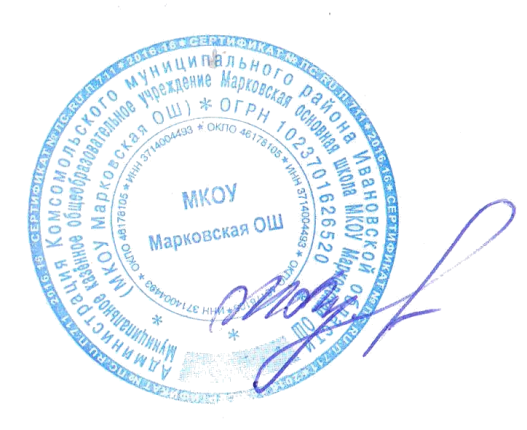 тел. 8(493 52) 2-71-50                                                                 Е-mail markovskaya_osh@ivreg.ruГеография     5-9  классы(название рабочей программы по предмету, курсу, дисциплине (модулю)Уровень обучения  основнойСрок реализации  5 летСрок действия программы  2019-2024гг.        Составила:  Шаркова Г.Б.Марково, 2019 гПланируемые результаты освоения учебного предмета «ГеографияВыпускник научится:выбирать источники географической информации (картографические, статистические, текстовые, видео- и фотоизображения, компьютерные базы данных), адекватные решаемым задачам; ориентироваться в источниках географической информации (картографические, статистические, текстовые, видео- и фотоизображения, компьютерные базы данных): находить и извлекать необходимую информацию; определять и сравнивать качественные и количественные показатели, характеризующие географические объекты, процессы и явления, их положение в пространстве по географическим картам разного содержания и другим источникам; выявлять недостающую, взаимодополняющую и/или противоречивую географическую информацию, представленную в одном или нескольких источниках;представлять в различных формах (в виде карты, таблицы, графика, географического описания) географическую информацию, необходимую для решения учебных и практико-ориентированных задач;использовать различные источники географической информации (картографические, статистические, текстовые, видео- и фотоизображения, компьютерные базы данных) для решения различных учебных и практико-ориентированных задач: выявление географических зависимостей и закономерностей на основе результатов наблюдений, на основе анализа, обобщения и интерпретации географической информации объяснение географических явлений и процессов (их свойств, условий протекания и географических различий); расчет количественных показателей, характеризующих географические объекты, явления и процессы; составление простейших географических прогнозов; принятие решений, основанных на сопоставлении, сравнении и/или оценке географической информации;проводить с помощью приборов измерения температуры, влажности воздуха, атмосферного давления, силы и направления ветра, абсолютной и относительной высоты, направления и скорости течения водных потоков;различать изученные географические объекты, процессы и явления, сравнивать географические объекты, процессы и явления на основе известных характерных свойств и проводить их простейшую классификацию;использовать знания о географических законах и закономерностях, о взаимосвязях между изученными географическими объектами, процессами и явлениями для объяснения их свойств, условий протекания и различий;оценивать характер взаимодействия деятельности человека и компонентов природы в разных географических условиях с точки зрения концепции устойчивого развития;различать (распознавать, приводить примеры) изученные демографические процессы и явления, характеризующие динамику численности населения Земли и отдельных регионов и стран;использовать знания о населении и взаимосвязях между изученными демографическими процессами и явлениями для решения различных учебных и практико-ориентированных задач;описывать по карте положение и взаиморасположение географических объектов; различать географические процессы и явления, определяющие особенности природы и населения материков и океанов, отдельных регионов и стран;устанавливать черты сходства и различия особенностей природы и населения, материальной и духовной культуры регионов и отдельных стран; адаптации человека к разным природным условиям;объяснять особенности компонентов природы отдельных территорий; приводить примеры взаимодействия природы и общества в пределах отдельных территорий;различать принципы выделения и устанавливать соотношения между государственной территорией и исключительной экономической зоной России;оценивать воздействие географического положения России и ее отдельных частей на особенности природы, жизнь и хозяйственную деятельность населения;использовать знания о мировом, зональном, летнем и зимнем времени для решения практико-ориентированных задач по определению различий в поясном времени территорий в контексте  реальной жизни;различать географические процессы и явления, определяющие особенности природы России и ее отдельных регионов;оценивать особенности взаимодействия природы и общества в пределах отдельных территорий России;объяснять особенности компонентов природы отдельных частей страны;оценивать природные условия и обеспеченность природными ресурсами отдельных территорий России; использовать знания об особенностях компонентов природы России и ее отдельных территорий, об особенностях взаимодействия природы и общества в пределах отдельных территорий России для решения практико-ориентированных задач в контексте реальной жизни;различать (распознавать, приводить примеры) демографические процессы и явления, характеризующие динамику численности населения России и отдельных регионов; факторы, определяющие динамику населения России, половозрастную структуру, особенности размещения населения по территории страны, географические различия в уровне занятости, качестве и уровне жизни населения;использовать знания о естественном и механическом движении населения, половозрастной структуре, трудовых ресурсах, городском и сельском населении, этническом и религиозном составе населения России для решения практико-ориентированных задач в контексте реальной жизни;находить и распознавать ответы на вопросы, возникающие в ситуациях повседневного характера, узнавать в них проявление тех или иных демографических и социальных процессов или закономерностей;различать (распознавать) показатели, характеризующие отраслевую; функциональную и территориальную структуру хозяйства России;использовать знания о факторах размещения хозяйства и особенностях размещения отраслей экономики России для объяснения особенностей отраслевой, функциональной и территориальной структуры хозяйства России на основе анализа факторов, влияющих на размещение отраслей и отдельных предприятий по территории страны; объяснять и сравнивать особенности природы, населения и хозяйства отдельных регионов России;сравнивать особенности природы, населения и хозяйства отдельных регионов России;сравнивать показатели воспроизводства населения, средней продолжительности жизни, качества населения России с мировыми показателями и показателями других стран; уметь ориентироваться при помощи компаса, определять стороны горизонта, использовать компас для определения азимута; описывать погоду своей местности; объяснять расовые отличия разных народов мира;давать характеристику рельефа своей местности; уметь выделять в записках путешественников географические особенности территорииприводить примеры современных видов связи, применять  современные виды связи для решения  учебных и практических задач по географии;оценивать место и роль России в мировом хозяйстве.Выпускник получит возможность научиться:создавать простейшие географические карты различного содержания;моделировать географические объекты и явления;работать с записками, отчетами, дневниками путешественников как источниками географической информации;подготавливать сообщения (презентации) о выдающихся путешественниках, о современных исследованиях Земли;ориентироваться на местности: в мегаполисе и в природе;использовать знания о географических явлениях в повседневной жизни для сохранения здоровья и соблюдения норм экологического поведения в быту и окружающей среде;приводить примеры, показывающие роль географической науки в решении социально-экономических и геоэкологических проблем человечества; примеры практического использования географических знаний в различных областях деятельности;воспринимать и критически оценивать информацию географического содержания в научно-популярной литературе и средствах массовой информации;составлять описание природного комплекса;выдвигать гипотезы о связях и закономерностях событий, процессов, объектов, происходящих в географической оболочке;сопоставлять существующие в науке точки зрения о причинах происходящих глобальных изменений климата;оценивать положительные и негативные последствия глобальных изменений климата для отдельных регионов и стран;объяснять закономерности размещения населения и хозяйства отдельных территорий в связи с природными и социально-экономическими факторами;оценивать возможные в будущем изменения географического положения России, обусловленные мировыми геодемографическими, геополитическими и геоэкономическими изменениями, а также развитием глобальной коммуникационной системы;давать оценку и приводить примеры изменения значения границ во времени, оценивать границы с точки зрения их доступности;делать прогнозы трансформации географических систем и комплексов в результате изменения их компонентов;наносить на контурные карты основные формы рельефа;давать характеристику климата своей области (края, республики);показывать на карте артезианские бассейны и области распространения многолетней мерзлоты;выдвигать и обосновывать на основе статистических данных гипотезы об изменении численности населения России, его половозрастной структуры, развитии человеческого капитала;оценивать ситуацию на рынке труда и ее динамику;объяснять различия в обеспеченности трудовыми ресурсами отдельных регионов Россиивыдвигать и обосновывать на основе анализа комплекса источников информации гипотезы об изменении отраслевой и территориальной структуры хозяйства страны;обосновывать возможные пути решения проблем развития хозяйства России;выбирать критерии для сравнения, сопоставления, места страны в мировой экономике;объяснять возможности России в решении современных глобальных проблем человечества;оценивать социально-экономическое положение и перспективы развития России.2. Содержание учебного предметаГеографическое образование в основной школе должно обеспечить формирование картографической грамотности, навыков применения географических знаний в жизни для объяснения, оценки и прогнозирования разнообразных природных, социально-экономических и экологических процессов и явлений, адаптации к условиям окружающей среды и обеспечения безопасности жизнедеятельности. Это позволяет реализовать заложенную в образовательных стандартах метапредметную направленность в обучении географии. Обучающиеся овладеют научными методами решения различных теоретических и практических задач, умениями формулировать гипотезы, конструировать, проводить наблюдения, оценивать и анализировать полученные результаты, сопоставлять их с объективными реалиями жизни.География синтезирует элементы общественно-научного и естественно - научного знания, поэтому содержание учебного предмета «География» насыщенно экологическими, этнографическими, социальными, экономическими аспектами, необходимыми для развития представлений о взаимосвязи естественных и общественных дисциплин, природы и общества в целом. Содержание основного общего образования по географии отражает комплексный подход к изучению географической среды в целом и ее пространственной дифференциации в условиях разных территорий и акваторий Земли. Содержание учебного предмета «География» включает темы, посвященные актуальной геополитической ситуации страны, в том числе воссоединение России и Крыма.Учебный предмет «География» способствует формированию у обучающихся умения безопасно использовать учебное оборудование, проводить исследования, анализировать полученные результаты, представлять и научно аргументировать полученные выводы.Изучение предмета «География» в части формирования у обучающихся научного мировоззрения, освоения общенаучных методов (наблюдение, измерение, моделирование), освоения практического применения научных знаний основано на межпредметных связях с предметами: «Физика», «Химия», «Биология», «Математика», «Экология», «Основы безопасности жизнедеятельности», «История», «Русский язык», «Литература» и др.Развитие географических знаний о Земле.Введение. Что изучает география.Представления о мире в древности (Древний Китай, Древний Египет, Древняя Греция, Древний Рим). Появление первых географических карт.География в эпоху Средневековья: путешествия и открытия викингов, древних арабов, русских землепроходцев. Путешествия Марко Поло и Афанасия Никитина.Эпоха Великих географических открытий (открытие Нового света, морского пути в Индию, кругосветные путешествия). Значение Великих географических открытий.Географические открытия XVII–XIX вв. (исследования и открытия на территории Евразии (в том числе на территории России), Австралии и Океании, Антарктиды). Первое русское кругосветное путешествие (И.Ф. Крузенштерн и Ю.Ф. Лисянский).Географические исследования в ХХ веке (открытие Южного и Северного полюсов, океанов, покорение высочайших вершин и глубочайших впадин, исследования верхних слоев атмосферы, открытия и разработки в области Российского Севера). Значение освоения космоса для географической науки.Географические знания в современном мире. Современные географические методы исследования Земли. Земля во Вселенной. Движения Земли и их следствия. Земля – часть Солнечной системы. Земля и Луна. Влияние космоса на нашу планету и жизнь людей. Форма и размеры Земли. Наклон земной оси к плоскости орбиты. Виды движения Земли и их географические следствия. Движение Земли вокруг Солнца. Смена времен года. Тропики и полярные круги. Пояса освещенности. Календарь – как система измерения больших промежутков времени, основанная на периодичности таких явлений природы, как смена дня и ночи, смена фаз Луны, смена времен года. Осевое вращение Земли. Смена дня и ночи, сутки, календарный год.Изображение земной поверхности. Виды изображения земной поверхности: план местности, глобус, географическая карта, аэрофото- и аэрокосмические снимки. Масштаб. Стороны горизонта. Азимут. Ориентирование на местности: определение сторон горизонта по компасу и местным признакам, определение азимута. Особенности ориентирования в мегаполисе и в природе. План местности. Условные знаки. Как составить план местности. Составление простейшего плана местности/учебного кабинета/комнаты. Географическая карта – особый источник информации. Содержание и значение карт. Топографические карты. Масштаб и условные знаки на карте. Градусная сеть: параллели и меридианы. Географические координаты: географическая широта. Географические координаты: географическая долгота. Определение географических координат различных объектов, направлений, расстояний, абсолютных высот по карте. Природа Земли.Литосфера. Литосфера – «каменная» оболочка Земли. Внутреннее строение Земли. Земная кора. Разнообразие горных пород и минералов на Земле. Полезные ископаемые и их значение в жизни современного общества. Движения земной коры и их проявления на земной поверхности: землетрясения, вулканы, гейзеры.Рельеф Земли. Способы изображение рельефа на планах и картах. Основные формы рельефа – горы и равнины. Равнины. Образование и изменение равнин с течением времени. Классификация равнин по абсолютной высоте. Определение относительной и абсолютной высоты равнин. Разнообразие гор по возрасту и строению. Классификация гор абсолютной высоте. Определение относительной и абсолютной высоты гор. Рельеф дна океанов. Рифтовые области, срединные океанические хребты, шельф, материковый склон. Методы изучения глубин Мирового океана. Исследователи подводных глубин и их открытия.Гидросфера. Строение гидросферы. Особенности Мирового круговорота воды. Мировой океан и его части. Свойства вод Мирового океана – температура и соленость. Движение воды в океане – волны, течения..Воды суши. Реки на географической карте и в природе: основные части речной системы, характер, питание и режим рек. Озера и их происхождение. Ледники. Горное и покровное оледенение, многолетняя мерзлота. Подземные воды. Межпластовые и грунтовые воды. Болота. Каналы. Водохранилища. Человек и гидросфера.Атмосфера. Строение воздушной оболочки Земли. Температура воздуха. Нагревание воздуха. Суточный и годовой ход температур и его графическое отображение. Среднесуточная, среднемесячная, среднегодовая температура. Зависимость температуры от географической широты. Тепловые пояса. Вода в атмосфере. Облака и атмосферные осадки. Атмосферное давление. Ветер. Постоянные и переменные ветра. Графическое отображение направления ветра. Роза ветров. Циркуляция атмосферы. Влажность воздуха. Понятие погоды. Наблюдения и прогноз погоды. Метеостанция/метеоприборы (проведение наблюдений и измерений, фиксация результатов наблюдений, обработка результатов наблюдений). Понятие климата. Погода и климат. Климатообразующие факторы. Зависимость климата от абсолютной высоты местности.Климаты Земли. Влияние климата на здоровье людей. Человек и атмосфера.Биосфера. Биосфера – живая оболочка Земли. Особенности жизни в океане. Жизнь на поверхности суши: особенности распространения растений и животных в лесных и безлесных пространствах. Воздействие организмов на земные оболочки. Воздействие человека на природу. Охрана природы.Географическая оболочка как среда жизни. Понятие о географической оболочке. Взаимодействие оболочек Земли. Строение географической оболочки. Понятие о природном комплексе. Глобальные, региональные и локальные природные комплексы. Природные комплексы своей местности. Закономерности географической оболочки: географическая зональность и высотная поясность. Природные зоны Земли. Человечество на Земле. Численность населения Земли. Расовый состав. Нации и народы планеты. Страны на карте мира.Освоение Земли человеком. Что изучают в курсе географии материков и океанов? Методы географических исследований и источники географической информации. Разнообразие современных карт. Важнейшие географические открытия и путешествия в древности (древние египтяне, греки, финикийцы, идеи и труды Парменида, Эратосфена, вклад Кратеса Малосского, Страбона).Важнейшие географические открытия и путешествия в эпоху Средневековья (норманны, М. Поло, А. Никитин, Б. Диаш, М. Бехайм, Х. Колумб, А. Веспуччи, Васко да Гама, Ф. Магеллан, Э. Кортес, Д. Кабот, Г. Меркатор, В. Баренц, Г. Гудзон, А. Тасман, С. Дежнев).Важнейшие географические открытия и путешествия в XVI–XIX вв. (А. Макензи, В. Атласов и Л. Морозко, С. Ремезов, В. Беринг и А. Чириков, Д. Кук, В.М. Головнин, Ф.П. Литке, С.О. Макаров, Н.Н. Миклухо-Маклай, М.В. Ломоносов, Г.И. Шелихов, П.П. Семенов-Тянь-Шанский, Н.М. Пржевальский.А. Гумбольдт, Э. Бонплан, Г.И. Лангсдорф и Н.Г. Рубцов, Ф.Ф. Беллинсгаузен и М.П. Лазарев, Д. Ливингстон, В.В. Юнкер, Е.П. Ковалевский, А.В. Елисеев, экспедиция на корабле “Челленджер”, Ф. Нансен, Р. Амундсен, Р. Скотт, Р. Пири и Ф. Кук). Важнейшие географические открытия и путешествия в XX веке (И.Д. Папанин, Н.И. Вавилов, Р. Амундсен, Р. Скотт, И.М. Сомов и А.Ф. Трешников (руководители 1 и 2 советской антарктической экспедиций), В.А. Обручев).Описание и нанесение на контурную карту географических объектов одного из изученных маршрутов.Главные закономерности природы Земли.Литосфера и рельеф Земли. История Земли как планеты. Литосферные плиты. Сейсмические пояса Земли. Строение земной коры. Типы земной коры, их отличия. Формирование современного рельефа Земли. Влияние строения земной коры на облик Земли.Атмосфера и климаты Земли. Распределение температуры, осадков, поясов атмосферного давления на Земле и их отражение на климатических картах. Разнообразие климата на Земле. Климатообразующие факторы. Характеристика воздушных масс Земли. Характеристика основных и переходных климатических поясов Земли. Влияние климатических условий на жизнь людей. Влияние современной хозяйственной деятельности людей на климат Земли. Расчет угла падения солнечных лучей в зависимости от географической широты, абсолютной высоты местности по разности атмосферного давления, расчет температуры воздуха тропосферы на заданной высоте, расчет средних значений (температуры воздуха, амплитуды и др. показателей).Мировой океан – основная часть гидросферы. Мировой океан и его части. Этапы изучения Мирового океана. Океанические течения. Система океанических течений. Тихий океан. Характерные черты природы океана и его отличительные особенности. Атлантический океан. Характерные черты природы океана и его отличительные особенности. Северный Ледовитый океан. Характерные черты природы океана и его отличительные особенности. Индийский океан. Характерные черты природы океана и его отличительные особенности.Географическая оболочка. Свойства и особенности строения географической оболочки. Общие географические закономерности целостность, зональность, ритмичность и их значение. Географическая зональность. Природные зоны Земли (выявление по картам зональности в природе материков). Высотная поясность.Характеристика материков Земли.Южные материки. Особенности южных материков Земли. Африка. Географическое положение Африки и история исследования. Рельеф и полезные ископаемые. Климат и внутренние воды. Характеристика и оценка климата отдельных территорий Африки для жизни людей. Природные зоны Африки. Эндемики. Определение причин природного разнообразия материка. Население Африки, политическая карта. Особенности стран Северной Африки (регион высоких гор, сурового климата, пустынь и оазисов, а также родина древних цивилизаций,  современный район добычи нефти и газа).Особенности стран Западной и Центральной Африки (регион саванн и непроходимых гилей, с развитой охотой на диких животных, эксплуатация местного населения на плантациях и при добыче полезных ископаемых).Особенности стран Восточной Африки (регион вулканов и разломов, национальных парков, центр происхождения культурных растений и древних государств).Особенности стран Южной Африки (регион гор причудливой формы и пустынь, с развитой мировой добычей алмазов и самой богатой страной континента (ЮАР)).Австралия и Океания. Географическое положение, история исследования, особенности природы материка. Эндемики.Австралийский Союз (географический уникум – страна-материк; самый маленький материк, но одна из крупнейших по территории стран мира; выделение особого культурного типа австралийско-новозеландского города, отсутствие соседства отсталых и развитых территорий, слабо связанных друг с другом; высокоразвитая экономика страны основывается на своих ресурсах).Океания (уникальное природное образование – крупнейшее в мире скопление островов; специфические особенности трех островных групп: Меланезия – «черные острова» (так как проживающие здесь папуасы и меланезийцы имеют более темную кожу по сравнению с другими жителями Океании), Микронезия и Полинезия – «маленькие» и «многочисленные острова»).Южная Америка. Географическое положение, история исследования и особенности рельефа материка. Климат и внутренние воды. Южная Америка – самый влажный материк. Природные зоны. Высотная поясность Анд. Эндемики. Изменение природы. Население Южной Америки (влияние испанской и португальской колонизации на жизнь коренного населения). Страны востока и запада материка (особенности образа жизни населения и хозяйственной деятельности).Антарктида. Антарктида – уникальный материк на Земле (самый холодный и удаленный, с шельфовыми ледниками и антарктическими оазисами). Освоение человеком Антарктиды. Цели международных исследований материка в 20-21 веке. Современные исследования и разработки в Антарктиде. Северные материки. Особенности северных материков Земли.Северная Америка. Географическое положение, история открытия и исследования Северной Америки (Новый Свет). Особенности рельефа и полезные ископаемые. Климат, внутренние воды. Природные зоны. Меридиональное расположение природных зон на территории Северной Америки. Изменения природы под влиянием деятельности человека.  Эндемики. Особенности природы материка. Особенности населения (коренное население и потомки переселенцев).Характеристика двух стран материка: Канады и Мексики. Описание США – как одной из ведущих стран современного мира.Евразия. Географическое положение, история исследования материка. Рельеф и полезные ископаемые Евразии. Климатические особенности материка. Влияние климата на хозяйственную деятельность людей. Реки, озера материка. Многолетняя мерзлота, современное оледенение. Природные зоны материка. Эндемики. Зарубежная Европа. Страны Северной Европы (население, образ жизни и культура региона, влияние моря и теплого течения на жизнь и хозяйственную деятельность людей).Страны Средней Европы (население, образ жизни и культура региона, высокое развитие стран региона, один из главных центров мировой экономики).Страны Восточной Европы (население, образ жизни и культура региона, благоприятные условия для развития хозяйства, поставщики сырья, сельскохозяйственной продукции и продовольствия в более развитые европейские страны).Страны Южной Европы (население, образ жизни и культура региона, влияние южного прибрежного положения на жизнь и хозяйственную деятельность людей (международный туризм, экспорт субтропических культур (цитрусовых, маслин)), продуктов их переработки (оливковое масло, консервы, соки), вывоз продукции легкой промышленности (одежды, обуви)). Зарубежная Азия. Страны Юго-Западной Азии (особенности положения региона (на границе трех частей света), население, образ жизни и культура региона (центр возникновения двух мировых религий), специфичность природных условий и ресурсов и их отражение на жизни людей (наличие пустынь, оазисов, нефти и газа), горячая точка планеты).Страны Центральной Азии (влияние большой площади территории, имеющей различные природные условия, на население (его неоднородность), образ жизни (постсоветское экономическое наследие, сложная политическая ситуация) и культуру региона).Страны Восточной Азии (население (большая численность населения), образ жизни (влияние колониального и полуколониального прошлого, глубоких феодальных корней, периода длительной самоизоляции Японии и Китая) и культура региона (многообразие и тесное переплетение религий: даосизм и конфуцианство, буддизм и ламаизм, синтоизм, католицизм). Страны Южной Азии (влияние рельефа на расселение людей (концентрация населения в плодородных речных долинах), население (большая численность и «молодость»), образ жизни (распространение сельского образа жизни (даже в городах) и культура региона (центр возникновения древних религий – буддизма и индуизма; одна из самых «бедных и голодных территорий мира»).Страны Юго-Восточной Азии (использование выгодности положения в развитии стран региона (например, в Сингапуре расположены одни из самых крупных аэропортов и портов мира), население (главный очаг мировой эмиграции), образ жизни (характерны резкие различия в уровне жизни населения – от минимального в Мьянме до самого высокого в Сингапуре) и культура региона (влияние соседей на регион – двух мощных центров цивилизаций – Индии и Китая).Взаимодействие природы и общества. Влияние закономерностей географической оболочки на жизнь и деятельность людей. Степень воздействия человека на природу на разных материках. Необходимость международного сотрудничества в использовании природы и ее охраны. Развитие природоохранной деятельности на современном этапе (Международный союз охраны природы, Международная Гидрографическая Организация, ЮНЕСКО и др.).Территория России на карте мира. Характеристика географического положения России. Водные пространства, омывающие территорию России. Государственные границы территории России. Россия на карте часовых поясов. Часовые зоны России. Местное, поясное время, его роль в хозяйстве и жизни людей. История освоения и заселения территории России в XI – XVI вв. История освоения и заселения территории России в XVII – XVIII вв. История освоения и заселения территории России в XIX – XXI вв. Общая характеристика природы России.Рельеф и полезные ископаемые России. Геологическое строение территории России. Геохронологическая таблица. Тектоническое строение территории России. Основные формы рельефа России, взаимосвязь с тектоническими структурами. Факторы образования современного рельефа. Закономерности размещения полезных ископаемых на территории России. Изображение рельефа на картах разного масштаба. Построение профиля рельефа.Климат России. Характерные особенности климата России и климатообразующие факторы. Закономерности циркуляции воздушных масс на территории России (циклон, антициклон, атмосферный фронт). Закономерности распределения основных элементов климата на территории России. Суммарная солнечная радиация. Определение величин  суммарной солнечной радиации на разных территориях России. Климатические пояса и типы климата России. Человек и климат. Неблагоприятные и опасные климатические явления. Прогноз и прогнозирование. Значение прогнозирования погоды. Работа с климатическими и синоптическими картами, картодиаграммами. Определение зенитального положения Солнца. Внутренние воды России. Разнообразие внутренних вод России. Особенности российских рек. Разнообразие рек России. Режим рек. Озера. Классификация озер. Подземные воды, болота, многолетняя мерзлота, ледники, каналы и крупные водохранилища. Водные ресурсы в жизни человека.Почвы России. Образование почв и их разнообразие на территории России. Почвообразующие факторы и закономерности распространения почв. Земельные и почвенные ресурсы России. Значение рационального использования и охраны почв.Растительный и животный мир России. Разнообразие растительного и животного мира России. Охрана растительного и животного мира. Биологические ресурсы России.Природно-территориальные комплексы России.Природное районирование. Природно-территориальные комплексы (ПТК): природные, природно-антропогенные и антропогенные. Природное районирование территории России. Природные зоны России. Зона арктических пустынь, тундры и лесотундры. Разнообразие лесов России: тайга, смешанные и широколиственные леса. Лесостепи, степи и полупустыни. Высотная поясность.Крупные природные комплексы России. Русская равнина (одна из крупнейших по площади равнин мира, древняя равнина; разнообразие рельефа; благоприятный климат; влияние западного переноса на увлажнение территории; разнообразие внутренних вод и ландшафтов).Север Русской равнины (пологая равнина, богатая полезными ископаемыми; влияние теплого течения на жизнь портовых городов; полярные ночь и день; особенности расселения населения (к речным долинам: переувлажненность, плодородие почв на заливных лугах, транспортные пути, рыбные ресурсы)).Центр Русской равнины (всхолмленная равнина с возвышенностями; центр Русского государства, особенности ГП: на водоразделе (между бассейнами Черного, Балтийского, Белого и Каспийского морей).Юг Русской равнины (равнина с оврагами и балками, на формирование которых повлияли и природные факторы (всхолмленность рельефа, легкоразмываемые грунты), и социально-экономические (чрезмерная вырубка лесов, распашка лугов); богатство почвенными (черноземы) и минеральными (железные руды) ресурсами и их влияние на природу, и жизнь людей). Южные моря России: история освоения, особенности природы морей, ресурсы, значение. Крым (географическое положение, история освоения полуострова, особенности природы (равнинная, предгорная и горная части; особенности климата; природные отличия территории полуострова; уникальность природы)).Кавказ (предгорная и горная части; молодые горы с самой высокой точкой страны; особенности климата в западных и восточных частях; высотная поясность; природные отличия территории; уникальность природы Черноморского побережья).Урал (особенности географического положения; район древнего горообразования; богатство полезными ископаемыми; суровость климата на севере и влияние континентальности на юге; высотная поясность и широтная зональность).Урал (изменение природных особенностей с запада на восток, с севера на юг).Обобщение знаний по особенностям природы европейской части России.Моря Северного Ледовитого океана: история освоения, особенности природы морей, ресурсы, значение. Северный морской путь. Западная Сибирь (крупнейшая равнина мира; преобладающая высота рельефа; зависимость размещения внутренних вод от рельефа и от зонального соотношения тепла и влаги; природные зоны – размещение, влияние рельефа, наибольшая по площади, изменения в составе природных зон, сравнение состава природных зон с Русской равниной).Западная Сибирь: природные ресурсы, проблемы рационального использования и экологические проблемы.Средняя Сибирь (сложность и многообразие геологического строения, развитие физико-географических процессов (речные долины с хорошо выраженными террасами и многочисленные мелкие долины), климат резко континентальный, многолетняя мерзлота, характер полезных ископаемых и формирование природных комплексов).Северо-Восточная Сибирь (разнообразие и контрастность рельефа (котловинность рельефа, горные хребты, переходящие в северные низменности; суровость климата; многолетняя мерзлота; реки и озера; влияние климата на природу; особенности природы).Горы Южной Сибири (географическое положение, контрастный горный рельеф, континентальный климат и их влияние на особенности формирования природы района).Алтай, Саяны, Прибайкалье, Забайкалье (особенности положения, геологическое строение и история развития, климат и внутренние воды, характерные типы почв, особенности природы).Байкал. Уникальное творение природы. Особенности природы. Образование котловины. Байкал – как объект Всемирного природного наследия (уникальность, современные экологические проблемы и пути решения).Дальний Восток (положение на Тихоокеанском побережье; сочетание горных хребтов и межгорных равнин; преобладание муссонного климата на юге и муссонообразного и морского на севере, распространение равнинных, лесных и тундровых, горно-лесных и гольцовых ландшафтов).Чукотка, Приамурье, Приморье (географическое положение, история исследования, особенности природы). Камчатка, Сахалин, Курильские острова (географическое положение, история исследования, особенности природы).Население России. Численность населения и ее изменение в разные исторические периоды. Воспроизводство населения. Показатели рождаемости, смертности, естественного и миграционного прироста / убыли. Характеристика половозрастной структуры населения России. Миграции населения в России. Особенности географии рынка труда России. Этнический состав населения России. Разнообразие этнического состава населения России. Религии народов России. Географические особенности размещения населения России. Городское и сельское население. Расселение и урбанизация. Типы населенных пунктов. Города России их классификация.География своей местности.Географическое положение и рельеф. История освоения. Климатические особенности своего региона проживания. Реки и озера, каналы и водохранилища. Природные зоны. Характеристика основных природных комплексов своей местности. Природные ресурсы. Экологические проблемы и пути их решения. Особенности населения своего региона. Хозяйство России.Общая характеристика хозяйства. Географическое районирование. Экономическая и социальная география в жизни современного общества. Понятие хозяйства. Отраслевая структура хозяйства. Сферы хозяйства. Этапы развития хозяйства. Этапы развития экономики России. Географическое районирование. Административно-территориальное устройство Российской Федерации.Главные отрасли и межотраслевые комплексы. Сельское хозяйство. Отраслевой состав сельского хозяйства. Растениеводство. Животноводство. Отраслевой состав животноводства. География животноводства. Агропромышленный комплекс. Состав АПК. Пищевая и легкая промышленность. Лесной комплекс. Состав комплекса. Основные места лесозаготовок. Целлюлозно-бумажная промышленность. Топливно-энергетический комплекс. Топливно-энергетический комплекс. Угольная промышленность. Нефтяная и газовая промышленность. Электроэнергетика. Типы электростанций. Особенности размещения электростанция. Единая энергосистема страны. Перспективы развития. Металлургический комплекс. Черная и цветная металлургия. Особенности размещения. Проблемы и перспективы развития отрасли. Машиностроительный комплекс. Специализация. Кооперирование. Связи с другими отраслями. Особенности размещения. ВПК. Отраслевые особенности военно-промышленного комплекса. Химическая промышленность. Состав отрасли. Особенности размещения. Перспективы развития. Транспорт. Виды транспорта. Значение для хозяйства. Транспортная сеть. Проблемы транспортного комплекса. Информационная инфраструктура. Информация и общество в современном мире. Типы телекоммуникационных сетей. Сфера обслуживания. Рекреационное хозяйство. Территориальное (географическое) разделение труда.Хозяйство своей местности. Особенности ЭГП, природно-ресурсный потенциал, население и характеристика хозяйства своего региона. Особенности территориальной структуры хозяйства, специализация района. География важнейших отраслей хозяйства своей местности.Районы России.Европейская часть России. Центральная Россия: особенности формирования территории, ЭГП, природно-ресурсный потенциал, особенности населения, географический фактор в расселении, народные промыслы. Этапы развития хозяйства Центрального района. Хозяйство Центрального района. Специализация хозяйства. География важнейших отраслей хозяйства.Города Центрального района. Древние города, промышленные и научные центры. Функциональное значение городов. Москва – столица Российской Федерации. Центрально-Черноземный район: особенности ЭГП, природно-ресурсный потенциал, население и характеристика хозяйства. Особенности территориальной структуры хозяйства, специализация района. География важнейших отраслей хозяйства.Волго-Вятский район: особенности ЭГП, природно-ресурсный потенциал, население и характеристика хозяйства. Особенности территориальной структуры хозяйства, специализация района. География важнейших отраслей хозяйства.Северо-Западный район: особенности ЭГП, природно-ресурсный потенциал, население, древние города района и характеристика хозяйства. Особенности территориальной структуры хозяйства, специализация района. География важнейших отраслей хозяйства.Калининградская область: особенности ЭГП, природно-ресурсный потенциал, население и характеристика хозяйства. Рекреационное хозяйство района. Особенности территориальной структуры хозяйства, специализация. География важнейших отраслей хозяйства. Моря Атлантического океана, омывающие Россию: транспортное значение, ресурсы.Европейский Север: история освоения, особенности ЭГП, природно-ресурсный потенциал, население и характеристика хозяйства. Особенности территориальной структуры хозяйства, специализация района. География важнейших отраслей хозяйства. Поволжье: особенности ЭГП, природно-ресурсный потенциал, население и характеристика хозяйства. Особенности территориальной структуры хозяйства, специализация района. География важнейших отраслей хозяйства. Крым: особенности ЭГП, природно-ресурсный потенциал, население и характеристика хозяйства. Рекреационное хозяйство. Особенности территориальной структуры хозяйства, специализация. География важнейших отраслей хозяйства. Северный Кавказ: особенности ЭГП, природно-ресурсный потенциал, население и характеристика хозяйства. Рекреационное хозяйство. Особенности территориальной структуры хозяйства, специализация. География важнейших отраслей хозяйства. Южные моря России: транспортное значение, ресурсы.Уральский район: особенности ЭГП, природно-ресурсный потенциал, этапы освоения, население и характеристика хозяйства. Особенности территориальной структуры хозяйства, специализация района. География важнейших отраслей хозяйства. Азиатская часть России. Западная Сибирь: особенности ЭГП, природно-ресурсный потенциал, этапы и проблемы освоения, население и характеристика хозяйства. Особенности территориальной структуры хозяйства, специализация района. География важнейших отраслей хозяйства. Моря Северного Ледовитого океана: транспортное значение, ресурсы.Восточная Сибирь: особенности ЭГП, природно-ресурсный потенциал, этапы и проблемы освоения, население и характеристика хозяйства. Особенности территориальной структуры хозяйства, специализация района. География важнейших отраслей хозяйства. Моря Тихого океана: транспортное значение, ресурсы.Дальний Восток: формирование территории, этапы и проблемы освоения, особенности ЭГП, природно-ресурсный потенциал, население и характеристика хозяйства. Особенности территориальной структуры хозяйства, специализация района. Роль территории Дальнего Востока в социально-экономическом развитии РФ. География важнейших отраслей хозяйства.Россия в мире. Россия в современном мире (место России в мире по уровню экономического развития, участие в экономических и политических организациях). Россия в мировом хозяйстве (главные внешнеэкономические партнеры страны, структура и география экспорта и импорта товаров и услуг). Россия в мировой политике. Россия и страны СНГ. Примерные темы практических работРабота с картой «Имена на карте».Описание и нанесение на контурную карту географических объектов изученных маршрутов путешественников.Определение зенитального положения Солнца в разные периоды года.Определение координат географических объектов по карте.Определение положения объектов относительно друг друга:Определение направлений и расстояний по глобусу и карте.Определение высот и глубин географических объектов с использованием шкалы высот и глубин.Определение азимута.Ориентирование на местности.Составление плана местности.Работа с коллекциями минералов, горных пород, полезных ископаемых.Работа с картографическими источниками: нанесение элементов рельефа.Описание элементов рельефа. Определение и объяснение изменений элементов рельефа своей местности под воздействием хозяйственной деятельности человека.Работа с картографическими источниками: нанесение объектов гидрографии.Описание объектов гидрографии.Ведение дневника погоды.Работа с метеоприборами (проведение наблюдений и измерений, фиксация результатов, обработка результатов наблюдений).Определение средних температур, амплитуды и построение графиков.Работа с графическими и статистическими данными, построение розы ветров, диаграмм облачности и осадков по имеющимся данным, анализ полученных данных.Решение задач на определение высоты местности по разности атмосферного давления, расчет температуры воздуха в зависимости от высоты местности.Изучение природных комплексов своей местности.Описание основных компонентов природы океанов Земли.Создание презентационных материалов об океанах на основе различных источников информации.Описание основных компонентов природы материков Земли.Описание природных зон Земли.Создание презентационных материалов о материке на основе различных источников информации.Прогнозирование перспективных путей рационального природопользования.Определение ГП и оценка его влияния на природу и жизнь людей в России.Работа с картографическими источниками: нанесение особенностей географического положения России.Оценивание динамики изменения границ России и их значения.Написание эссе о роли русских землепроходцев и исследователей в освоении и изучении территории России.Решение задач на определение разницы во времени различных территорий России.Выявление взаимозависимостей тектонической структуры, формы рельефа, полезных ископаемых на территории России.Работа с картографическими источниками: нанесение элементов рельефа России.Описание элементов рельефа России.Построение профиля своей местности.Работа с картографическими источниками: нанесение объектов гидрографии России.Описание объектов гидрографии России.Определение закономерностей распределения солнечной радиации, радиационного баланс, выявление особенностей распределения средних температур января и июля на территории России.Распределение количества осадков на территории России, работа с климатограммами.Описание характеристики климата своего региона.Составление прогноза погоды на основе различных	источников информации.Описание основных компонентов природы России.Создание презентационных материалов о природе России на основе различных источников информации.Сравнение особенностей природы отдельных регионов страны.Определение видов особо охраняемых природных территорий России и их особенностей.Работа с разными источниками информации: чтение и анализ диаграмм, графиков, схем, карт и статистических материалов для определения особенностей географии населения России.Определение особенностей размещения крупных народов России.Определение, вычисление и сравнение показателей естественного прироста населения в разных частях России.Чтение и анализ половозрастных пирамид.Оценивание демографической ситуации России и отдельных ее территорий.Определение величины миграционного прироста населения в разных частях России.Определение видов и направлений внутренних и внешних миграций, объяснение причин, составление схемы.Объяснение различий в обеспеченности трудовыми ресурсами отдельных регионов России.Оценивание уровня урбанизации отдельных регионов России.Описание основных компонентов природы своей местности.Создание презентационных материалов о природе, проблемах и особенностях населения своей местности на основе различных источников информации.Работа с картографическими источниками: нанесение субъектов, экономических районов и федеральных округов РФ.Работа с разными источниками информации: чтение и анализ диаграмм, графиков, схем, карт и статистических материалов для определения особенностей хозяйства России.Сравнение двух и более экономических районов России по заданным характеристикам.Создание презентационных материалов об экономических районах России на основе различных источников информации.Составление картосхем и других графических материалов, отражающих экономические, политические и культурные взаимосвязи России с другими государствами.География. Начальный курс5 класс (34 часа)Что изучает география (5 часов)Мир, в котором мы живём. Мир живой и неживой природы. Явления природы. Человек на Земле.Науки о природе. Астрономия. Физика. Химия. География. Биология. Экология.География – наука о Земле. Физическая и социально-экономическая география – два основных раздела географии.Методы географических исследований. Географическое описание. Картографический метод. Сравнительно-географический метод. Аэрокосмический метод. Статистический метод.Предметные результаты обученияУчащийся должен уметь:приводить примеры географических объектов;называть отличия в изучении Земли географией по сравнению с другими науками;объяснять, для чего изучают географию.Как люди открывали Землю (5 часов)Географические открытия древности и Средневековья. Плавания финикийцев. Великие географы древности. Географические открытия Средневековья.Важнейшие географические открытия. Открытие Америки. Первое кругосветное путешествие. Открытие Австралии. Открытие Антарктиды.Открытия русских путешественников. Открытие и освоение Севера новгородцами и поморами. «Хождение за три моря». Освоение Сибири.Практическая работа № 1.«Нанесение на карту маршрутов изучаемых географических путешествий».Практическая работа № 2.«Чтение и анализ карт атласа».Предметные результаты обученияУчащийся должен уметь:приводить примеры собственных путешествий разного времени и периодов;называть основные способы изучения Земли в прошлом и в настоящее время и наиболее выдающиеся результаты географических открытий и путешествий;показывать на карте маршруты путешествий разного времени и периодов.Земля во Вселенной ( 9 часов)Как древние люди представляли себе Вселенную. Что такое Вселенная? Представления древних народов о Вселенной. Представления древнегреческих учёных о Вселенной. Система мира по Птоломею.Изучение Вселенной: от Коперника до наших дней. Система мира по Николаю Копернику. Представления о Вселенной Джордано Бруно. Изучение Вселенной Галилео Галилеем. Современные представления о строении Вселенной.Соседи Солнца. Планеты земной группы. Меркурий. Венера. Земля. Марс.Планеты-гиганты и маленький Плутон. Юпитер. Сатурн. Уран и Нептун. Плутон.Астероиды. Кометы. Метеоры. Метеориты. Астероиды. Кометы. Метеоры. Метеориты.Мир звёзд. Солнце. Многообразие звёзд. Созвездия.Уникальная планета – Земля. Земля – планета жизни: благоприятная температура, наличие воды и воздуха, почвы.Современные исследования космоса. Вклад отечественных учёных К.Э.Циолковского, С.П.Королёва в развитие космонавтики. Первый космонавт Земли – Ю.А.Гагарин.Предметные результаты обученияУчащийся должен уметь:описывать представления древних людей о Вселенной;называть и показывать планеты Солнечной системы;называть планеты земной группы и планеты-гиганты;описывать уникальные особенности Земли как планеты.Виды изображений поверхности Земли (5 часов)Стороны горизонта. Горизонт. Стороны горизонта. Ориентирование.Ориентирование. Компас. Ориентирование по Солнцу. Ориентирование по звёздам. Ориентирование по местным признакам.План местности и географическая карта. Изображение земной поверхности в древности. План местности. Географическая карта.Практическая работа 3.«Ориентирование по компасу и местным признакам».Практическая работа № 4.«Ориентирование по плану и географической карте».Предметные результаты обученияУчащийся должен уметь:объяснять значение понятий «горизонт», «линия горизонта», «стороны горизонта», «ориентирование», «план местности», «географическая карта»;находить и называть сходства и различия в изображении элементов градусной сети на глобусе и карте;работать с компасом;ориентироваться на местности при помощи компаса, карты, местных признаков.Природа Земли (10 часов)Как возникла Земля. Гипотезы Ж.Бюффона, И.Канта, П.Лапласа, Дж.Джинса, О.Ю.Шмидта. Современные представления о возникновении Солнца и планет.Внутреннее строение Земли. Что у Земли внутри? Горные породы и минералы. Движения земной коры.Землетрясения и вулканы. Землетрясения. Вулканы. В царстве беспокойной земли и огнедышащих гор.Путешествие по материкам. Евразия. Африка. Северная Америка. Южная Америка. Австралия. Антарктида. Острова.Вода на Земле. Состав гидросферы. Мировой океан. Воды суши. Вода в атмосфере.Воздушная одежда Земли. Состав и значение атмосферы. Движение воздуха. Облака. Явления в атмосфере. Погода. Климат. Беспокойная атмосфера.Живая оболочка Земли. Понятие о биосфере. Жизнь на Земле.Почва – особое природное тело. Почва, её состав и свойства. Образование почвы. Значение почвы.Человек и природа. Воздействие человека на природу. Как сберечь природу?Предметные результаты обученияУчащийся должен уметь:объяснять значение понятий «литосфера», «горные породы», «полезные ископаемые», «рельеф», «гидросфера», «океан», «море», «атмосфера», «погода», «биосфера»;показывать на карте основные географические объекты;наносить на контурную карту и правильно подписывать географические объекты;объяснять особенности строения рельефа суши;описывать погоду своей местности.Метапредметные результаты обученияУчащийся должен уметь:ставить учебную задачу под руководством учителя;планировать свою деятельность под руководством учителя;работать в соответствии с поставленной учебной задачей;работать в соответствии с предложенным планом;выделять главное, существенные признаки понятий;участвовать в совместной деятельности;высказывать суждения, подтверждая их фактами;искать и отбирать информацию в учебных и справочных пособиях, словарях;составлять описания объектов;составлять простой план;работать с текстом и нетекстовыми компонентами;оценивать работу одноклассников.Личностные результаты обученияУчащийся должен обладать:ответственным отношением к учёбе;опытом участия в социально значимом труде;осознанным, уважительным и доброжелательным отношением к другому человеку, его мнению;коммуникативной компетентностью в общении и сотрудничестве со сверстниками в процессе образовательной, общественно-полезной, учебно-исследовательской, творческой деятельности;основами экологической культуры.География. Начальный курс6 класс (34 часа)Введение (2 часа)Открытие, изучение и преобразование Земли. Как человек открывал Землю. Изучение Земли человеком. Современная география.Земля – планета Солнечной системы. Земля – планета Солнечной системы. Вращение Земли. Луна.Предметные результаты обученияУчащийся должен уметь:называть методы изучения Земли;называть основные результаты выдающихся географических открытий и путешествий;объяснять значение понятий: «Солнечная система», «планета», «тропики», «полярные круги», «параллели», «меридианы»;приводить примеры географических следствий движения Земли.Виды изображений поверхности Земли(9 часов)План местности(4 часа)Понятие о плане местности. Что такое план местности? Условные знаки.Масштаб. Зачем нужен масштаб? Численный и именованный масштабы. Линейный масштаб. Выбор масштаба.Стороны горизонта. Стороны горизонта. Способы ориентирования на местности. Азимут. Определение направлений по плану.Изображение на плане неровностей земной поверхности. Рельеф. Относительная высота. Абсолютная высота. Горизонтали (изогипсы). Профиль местности.Составление простейших планов местности. Глазомерная съёмка. Полярная съёмка. Маршрутная съёмка.Практическая работа 1.«Изображение здания школы в масштабе».Практическая работа № 2. «Определение направлений и азимутов по плану местности».Практическая работа № 3. «Составление плана местности методом маршрутной съёмки».Географическая карта(5 часов)Форма и размеры Земли. Форма Земли. Размеры Земли. Глобус – модель земного шара.Географическая карта. Географическая карта – изображение Земли на плоскости. Виды географических карт. Значение географических карт. Современные географические карты.Градусная сеть на глобусе и картах. Меридианы и параллели. Градусная сеть на глобусе и картах.Географическая широта. Географическая широта. Определение географической широты.Географическая долгота. Географические координаты. Географическая долгота. Определение географической долготы. Географические координаты.Изображение на физических картах высот и глубин. Изображение на физических картах высот и глубин отдельных точек. Шкала высот и глубин.Практическая работа № 4. «Определение географических координат объектов и объектов по их географическим координатам.Предметные результаты обученияУчащийся должен уметь:называть масштаб глобуса и показывать изображения разных видов масштаба на глобусе;приводить примеры перевода одного вида масштаба в другой;объяснять значение понятий: «градусная сеть», «план местности», «масштаб», «азимут», «географическая карта»;находить и называть сходство и различия в изображении элементов градусной сети на глобусе и карте;читать план местности и карту;определять (измерять) направления, расстояния на плане, карте и местности;производить простейшую съёмку местности;классифицировать карты по назначению, масштабу и охвату территории;ориентироваться на местности при помощи компаса, карты и местных предметов;определять (измерять) географические координаты точки, расстояния, направления, местоположение географических объектов на глобусе;называть (показывать) элементы градусной сети, географические полюса, объяснять их особенности.Строение Земли. Земные оболочки(22 часа)Литосфера(5 часов)Земля и её внутреннее строение. Внутреннее строение Земли. Земная кора. Изучение земной коры. Состав земной коры. Магматические, осадочные, метаморфические горные породы.Движения земной коры. Вулканизм. Землетрясения. Вулканы. Горячие источники, гейзеры. Медленные вертикальные движения земной коры. Виды залегания горных пород.Рельеф суши. Горы. Рельеф гор. Различие гор по высоте. Изменение гор во времени. Человек в горах.Равнины суши. Рельеф равнин. Различие равнин по высоте. Изменение равнин во времени. Человек на равнинах.Рельеф дна Мирового океана. Изменение представлений о рельефе дна Мирового океана. Подводная окраина материков. Переходная зона. Ложе океана. Процессы, образующие рельеф дна Мирового океана.Практическая работа № 5.» Составление описания форм рельефа».Гидросфера(6 часов)Вода на Земле. Что такое гидросфера? Мировой круговорот воды.Части Мирового океана. Свойства вод океана. Что такое Мировой океан? Океаны. Моря, заливы, проливы. Свойства океанической воды. Солёность. Температура.Движение воды в океане. Ветровые волны. Цунами. Приливы и отливы. Океанические течения.Подземные воды. Образование подземных вод. Грунтовые и межпластовые воды. Использование и охрана подземных вод.Реки. Что такое река? Бассейн реки, её водораздел. Питание и режим реки. Реки равнинные и горные. Пороги и водопады. Каналы. Использование и охрана рек.Озёра. Что такое озеро? Озёрные котловины. Вода в озере. Водохранилища.Ледники. Как образуются ледники? Горные ледники. Покровные ледники. Многолетняя мерзлота.Практическая работа № 6. «Составление описания внутренних вод».Атмосфера(7 часов)Атмосфера: строение, значение, изучение. Атмосфера – воздушная оболочка Земли. Строение атмосферы. Значение и изучение атмосферы.Температура воздуха. Как нагревается воздух? Измерение температуры воздуха. Суточный ход температуры воздуха. Средние суточные температуры воздуха. Средняя месячная температура. Средние многолетние температуры воздуха. Головой ход температуры воздуха. Причина изменения температуры воздуха в течение года.Атмосферное давление. Ветер. Понятие об атмосферном давлении. Измерение атмосферного давления. Изменение атмосферного давления. Как возникает ветер? Виды ветров. Как определить направление и силу ветра? Значение ветра.Водяной пар в атмосфере. Облака и атмосферные осадки. Водяной пар в атмосфере. Воздух, насыщенный и не насыщенный водяным паром. Относительная влажность. Туман и облака. Виды атмосферных осадков. Измерение количества атмосферных осадков. Причины, влияющие на количество осадков.Погода и климат. Что такое погода? Причины изменения погоды. Прогноз погоды. Что такое климат? Характеристика климата.Влияния климата на природу и жизнь человека.Причины, влияющие на климат. Изменение освещения и нагрева поверхности Земли в течение года. Зависимость климата от близости морей и океанов и направления господствующих ветров. Зависимость климата от океанических течений. Зависимость климата от высоты местности над уровнем моря и рельефа.Практическая работа № 7. «Построение графика хода температуры и вычисление средней температуры».Практическая работа № 8.«Построение розы ветров».Практическая работа № 9.«Построение диаграммы количества осадков по многолетним данным».Биосфера. Географическая оболочка(4 часа)Разнообразие и распространение организмов на Земле. Распространение организмов на Земле. Широтная зональность. Высотная поясность. Распространение организмов в Мировом океане. Многообразие организмов в морях и океанах. Изменение состава организмов с глубиной. Влияние морских организмов на атмосферу.Природный комплекс. Воздействие организмов на земные оболочки. Почва. Взаимосвязь организмов. Природный комплекс. Географическая оболочка и биосфера.Практическая работа №10.«Составление характеристики природного комплекса (ПК)».Предметные результаты обученияУчащийся должен уметь:объяснять значение понятий: «литосфера», «рельеф», «горные породы», «земная кора», «полезные ископаемые», «горы», «равнины», «гидросфера», «Мировой океан», «море». «атмосфера», «погода», «климат», «воздушная масса», « ветер», климатический пояс», «биосфера», «географическая оболочка», « природный комплекс». «» природная зона»;называть и показывать основные географические объекты;работать с контурной картой;называть методы изучения земных недр и Мирового океана;приводить примеры основных форм рельефа дна океана и объяснять их взаимосвязь с тектоническими структурами;определять по карте сейсмические районы мира, абсолютную и относительную высоту точек, глубину морей;классифицировать горы и равнины по высоте, происхождению, строению;объяснять особенности движения вод в Мировом океане, особенности строения рельефа суши и дна Мирового океана, особенности циркуляции атмосферы;измерять (определять) температуру воздуха, атмосферное давление, направление ветра, облачность амплитуды температур, среднюю температуру воздуха за сутки, месяц;составлять краткую характеристику климатического пояса, гор, равнин, моря, реки, озера по плану;описывать погоду и климат своей местности;называть и показывать основные формы рельефа Земли, части Мирового океана, объекты вод суши, тепловые пояса, климатические пояса Земли;называть меры по охране природы.Население Земли(1 час)Население Земли (1 час)Население Земли. Человечество – единый биологический вид. Численность населения Земли. Основные типы населённых пунктов. Человек и природа. Влияние природы на жизнь и здоровье человека. Стихийные природные явления.Предметные результаты обученияУчащийся должен уметь:рассказывать о способах предсказаний стихийных бедствий;приводить примеры стихийных бедствий в разных районах Земли;составлять описание природного комплекса;приводить примеры мер безопасности при стихийных бедствиях.Метапредметные результаты обученияУчащийся должен уметь:ставить учебную задачу под руководством учителя;планировать свою деятельность под руководством учителя;работать в соответствии с поставленной учебной задачей;работать в соответствии с предложенным планом;выделять главное, существенные признаки понятий;участвовать в совместной деятельности;высказывать суждения, подтверждая их фактами;искать и отбирать информацию в учебных и справочных пособиях, словарях;работать с текстом и нетекстовыми компонентами;оценивать работу одноклассников;определять критерии для сравнения фактов, явлений, событий, объектов;сравнивать факты, явления, события, объекты по заданным критериям;классифицировать информацию по заданным признакам;создавать тексты разных типов (описательные, объяснительные) и т.д.Личностные результаты обученияУчащийся должен обладать:ответственным отношением к учению, готовностью и способностью к саморазвитию и самообразованию на основе мотивации к обучению и познанию;опытом участия в социально значимом труде;осознанным, уважительным и доброжелательным отношением к другому человеку, его мнению;коммуникативной компетентностью в общении и сотрудничестве со сверстниками в процессе образовательной, общественно-полезной, учебно-исследовательской, творческой деятельности;пониманием ценности здорового образа жизни;основами экологической культуры.География материков и океанов.7 класс (68 часов)Введение (4 часа)Что изучают в курсе географии материков и океанов? Материки (континенты) и острова. Части света.Как люди открывали и изучали Землю. Основные этапы накопления знаний о Земле.Источники географической информации. Карта – особый источник географических знаний. Географические методы изучения окружающей среды. Карта – особый источник географических знаний. Виды карт. Различие географических карт по охвату территории, по содержанию и масштабу. Методы географических исследований.Практическая работа № 1. «Группировка карт учебника и атласа по разным признакам».Предметные результаты обученияУчащийся должен уметь:Показывать материки и части света;называть основные результаты выдающихся географических открытий и путешествий;приводить примеры материковых, вулканических, коралловых островов;давать характеристику карты;читать и анализировать карту.Главные особенности природы Земли. (9 часов)Литосфера и рельеф Земли (2 часа)Происхождение материков и океанов. Происхождение Земли. Строение материковой и океанической земной коры. Плиты литосферы. Карта строения земной коры. Сейсмически е пояса Земли.Рельеф Земли. Взаимодействие внутренних и внешних сил – основная причина разнообразия рельефа. Размещение крупных форм рельефа на поверхности Земли.Практическая работа № 2. «Чтение карт, космических и аэрофотоснимков материков. Описание по карте рельефа одного из материков. Сравнение рельефа двух материков, выявление причин сходства и различия (по выбору)».Атмосфера и климаты Земли (2 часа)Распределение температуры воздуха и осадков на Земле. Воздушные массы.Климатические карты. Распределение температуры воздуха на планете. Распределение поясов атмосферного давления. Постоянные ветры. Воздушные массы. Роль воздушных течений в формировании климата.Климатические пояса Земли. Основные климатические пояса. Переходные климатические пояса. Климатообразующие факторы.Практическая работа № 3. «Характеристика климата по климатическим картам».Практическая работа № 4. «Сравнительное описание основных показателей климата различных климатических поясов одного из материков; оценка климатических условий материка для жизни населения».Гидросфера. Мировой океан – главная часть гидросферы(2 часа)Воды Мирового океана. Схема поверхностных течений. Роль океана в жизни Земли. Происхождение вод Мирового океана. Свойства вод океана. Льды в океане. Водные массы. Схема поверхностных течений.Жизнь в океане. Взаимодействие океана с атмосферой и сушей. Разнообразие морских организмов. Распространение жизни в океане. Биологические богатства океана. Взаимодействие океана с атмосферой и сушей.Географическая оболочка (3 часа)Строение и свойства географической оболочки. Строение и свойства географической оболочки. Круговорот веществ и энергии. Роль живых организмов в формировании природы.Природные комплексы суши и океана. Природные комплексы суши и океана. Разнообразие природных комплексов.Природная зональность. Что такое природная зона? Разнообразие природных зон. Закономерности размещения природных зон. Широтная зональность. Высотная поясность.Практическая работа № 5. «Анализ карт антропогенных ландшафтов; выявление материков с самыми большими ареалами таких ландшафтов».Предметные результаты обученияУчащийся должен уметь:называть и показывать по карте крупные формы рельефа и объяснять зависимость крупных форм рельефа от строения земной коры;объяснять зональность в распределении температуры воздуха, атмосферного давления, осадков;называть типы воздушных масс и некоторые их характеристики;делать простейшие описания климата отдельных климатических поясов;показывать океаны и некоторые моря, течения, объяснять изменения свойств океанической воды;приводить примеры влияния Мирового океана на природу материков; приводить примеры природных комплексов;составлять простейшие схемы взаимодействия природных комплексов.Население Земли (3 часа)Численность населения Земли. Размещение населения. Факторы, влияющие на численность населения. Размещение людей на Земле.Народы и религии мира. Этнический состав населения мира. Мировые и национальные религии.Хозяйственная деятельность людей. Городское и сельское население. Основные виды хозяйственной деятельности людей. Их влияние на природные комплексы. Комплексные карты. Городское и сельское население. Культурно-исторические регионы мира. Страны мира, их группировка по различным признакам.Практическая работа № 6. «Сравнительное описание численности, плотности и динамики населения материков и стран мира».Практическая работа № 7. «Моделирование на контурной карте размещения крупнейших этносов и малых народов, а также крупных городов.Предметные результаты обученияУчащийся должен уметь:рассказывать об основных путях расселения человек по материкам, главных областях расселения, разнообразии видов хозяйственной деятельности людей;читать комплексную карту;показывать наиболее крупные страны мира.Океаны и материки (50 часов)Океаны (2 часа)Тихий, Индийский, Атлантический и Северный Ледовитый океаны. Особенности географического положения. Из истории исследования океанов. Особенности природы. Виды хозяйственной деятельности в каждом из океанов. Охрана природы океанов.Практическая работа № 8. «Выявление и отражение на контурной карте транспортной, промысловой, сырьевой, рекреационной и других функций одного из океанов (по выбору)».Практическая работа № 9.«Описание по картам и другим источникам информации особенностей ГП, природы и населения одного из крупных островов (по выбору)».Южные материки (1 час)Общие особенности природы южных материков. Особенности ГП южных материков. Общие черты рельефа. Общие особенности климата и внутренних вод. Общие особенности расположения природных зон. Почвенная карта.Африка (10 часов)Географическое положение. Исследование Африки. Географическое положение. Исследование Африки зарубежными путешественниками, русскими путешественниками и учёными.Рельеф и полезные ископаемые. Основные формы рельефа. Формирование рельефа под влиянием внешних и внутренних процессов. Размещение месторождений полезных ископаемых.Климат и внутренние воды. Климатические пояса. Внутренние воды. Основные речные системы. Значение рек и озёр в жизни населения.Природные зоны. Проявление широтной зональности на материке. Основные черты природных зон.Влияние человека на природу. Заповедники и национальные парки. Влияние человека на природу. Стихийные природные явления. Заповедники и национальные парки.Население. Население Африки. Размещение населения. Колониальное прошлое Африки.Страны Северной Африки. Алжир. Общая характеристика региона. ГП, природа, население, хозяйство Алжира.Страны Западной и Центральной Африки. Нигерия. Общая характеристика региона. ГП, природа, население, хозяйство, Нигерии.Страны Восточной Африки. Эфиопия. Общая характеристика региона. ГП, природа, население, хозяйство Эфиопии.Страны Южной Африки. Южно-Африканская республика. Общая характеристика региона. ГП, природа, население, хозяйство ЮАР.Практическая работа № 10. «Определение по картам природных богатств стран Центральной Африки».Практическая работа № 11. «Определение по картам основных видов деятельности населения стран Южной Африки».Практическая работа № 12. «Оценка ГП, планировки и внешнего облика крупнейших городов Африки».Австралия и Океания (3 часа)Географическое положение. История открытия. Географическое положение. История открытия и исследования.Рельеф и полезные ископаемые. Особенности рельефа. Размещение месторождений полезных ископаемых.Климат и внутренние воды. Факторы, определяющие особенности климата материка. Климатические пояса и области. Внутренние воды.Природные зоны. Своеобразие органического мира. Проявление широтной зональности на материке. Своеобразие органического мира.Австралийский Союз. Население. Хозяйство Австралийского Союза. Изменение природы человеком.Океания. Природа, население и страны. ГП. Из истории открытия и исследования. Особенности природы. Население и страны. Памятники природного и культурного наследия.Практическая работа № 13. «Сравнительная характеристика природы, населения и его хозяйственной деятельности двух регионов Австралии (по выбору)».Южная Америка (7 часов)Географическое положение. Из истории открытия и исследования материка. Географическое положение. История открытия и исследования.Рельеф и полезные ископаемые. Основные формы рельефа. Закономерности размещения равнин и складчатых областей, месторождений полезных ископаемых.Климат и внутренние воды. Климатообразующие факторы. Климатические пояса и области. Внутренние воды. Реки как производные рельефа и климата материка.Природные зоны. Своеобразие органического мира. Высотная поясность в Андах. Изменение природы человеком. Охрана природы.Население. История заселения материка. Численность, плотность, этнический состав населения. Страны.Страны востока материка. Бразилия. Аргентина. ГП, природа, население, хозяйство стран.Страны Анд. Перу. Своеобразие природы Анд. ГП, природа, население, хозяйство Перу.Практическая работа № 14. «Составление описания природы, населения, ГП крупных городов Бразилии и Аргентины».Практическая работа № 15. «Характеристика основных видов хозяйственной деятельности населения Андских стран».Антарктида (3 часа)Географическое положение. Открытие и исследование материка. Природа. Географическое положение. Антарктика. Открытие и первые исследования. Современные исследования материка. Ледниковый покров. Подлёдный рельеф. Климат. Органический мир. Значение современных исследований Антарктики.Практическая работа № 16. «Определение целей изучения южной полярной области Земли. Составление проекта использования природных богатств материка в будущем».Северные материки (1 час)Общие особенности природы северных материков. Особенности ГП северных материков. Общие черты рельефа. Общие особенности климата и природных зон.Северная Америка (7 часов)Географическое положение. Из истории открытия и исследования материка. Географическое положение. История открытия и исследования. Русские исследования Северо-Западной Америки.Рельеф и полезные ископаемые. Основные черты рельефа. Влияние древнего оледенения на рельеф. Закономерности размещения равнин и складчатых областей, месторождений полезных ископаемых.Климат и внутренние воды. Климатообразующие факторы. Климатические пояса и области. Внутренние воды. Реки как производные рельефа и климата материка.Природные зоны. Особенности распределения природных зон на материке. Изменение природы человеком. Охрана природы.Население. История заселения материка. Численность, плотность, этнический состав населения. Страны.Канада. ГП, природа, население, хозяйство, заповедники и национальные парки.Соединённые Штаты Америки. ГП, природа, население, хозяйство, памятники природного и культурного наследия.Средняя Америка. Мексика. Общая характеристика региона. ГП, природа, население, хозяйство Мексики.Практическая работа № 17. «Характеристика по картам основных видов природных ресурсов Канады, США, Мексики».Практическая работа № 18. «Выявление особенностей размещения населения, а также ГП, планировки и внешнего облика крупнейших городов Канады, США, Мексики».Евразия (16 часов)Географическое положение. Исследование Центральной Азии. Особенности географического положения. Очертания берегов. Исследования Центральной Азии.Особенности рельефа, его развитие. Особенности рельефа Евразии, его развитие. Области вулканов и землетрясений. Основные формы рельефа. Полезные ископаемые.Климат и внутренние воды. Факторы, формирующие климат материка. Климатические пояса. Влияние климата на хозяйственную деятельность людей. Внутренние воды, их распределение. Реки. Территории внутреннего стока. Озёра. Современное оледенение. Многолетняя мерзлота.Природные зоны. Проявление широтной зональности на материке. Основные черты природных зон. Высотные пояса в Гималаях и Альпах.Население. Народы. Страны.Страны Северной Европы. Состав региона. Природа, население, хозяйство. Комплексная характеристика стран региона.Страны Западной Европы. Общая характеристика региона. ГП, природа, население, хозяйство, объекты всемирного наследия Великобритании, Франции, Германии.Страны Восточной Европы. Общая характеристика региона. Польша, Чехия, Словакия, Венгрия. Румыния и страны Балканского полуострова. Страны Балтии. Белоруссия. Украина. Молдавия.Страны Южной Европы. Италия. Общая характеристика региона. ГП, природа, население, хозяйство Италии. Памятники всемирного наследия региона.Страны Юго-Западной Азии. Общая характеристика региона. ГП, природа, население, хозяйство Армении, Грузии и Азербайджана.Страны Центральной Азии. Общая характеристика региона. ГП, природа, население, хозяйство Казахстана, Узбекистана, Киргизии, Таджикистана, Туркмении и Монголии.Страны Восточной Азии. Общая характеристика региона. ГП, природа, население, хозяйство, памятники всемирного наследия Китая и Японии.Страны Южной Азии. Индия. Общая характеристика региона. ГП, природа, население, хозяйство Индии.Страны Юго-Восточной Азии. Индонезия. Общая характеристика региона. ГП, природа, население, хозяйство Индонезии.Практическая работа № 19. «Составление «каталога» народов Евразии по языковым группам».Практическая работа № 20. «Описание видов хозяйственной деятельности населения стран Северной Европы, связанных с океаном».Практическая работа № 21. «Сравнительная характеристика Великобритании, Франции, Германии».Практическая работа № 22. «Группировка стран Юго-Западной Азии по различным признакам».Практическая работа № 23. «Составление описания ГП крупных городов Китая, обозначение их на контурной карте».Практическая работа № 24. «Моделирование на контурной карте размещения природных богатств Индии».Предметные результаты обученияУчащийся должен уметь:показывать на карте и называть океаны и материк, определять их ГП, определять и называть некоторые отличительные признаки отдельных океанов и материков как крупных ПК;показывать на карте наиболее крупные и известные географические объекты на материках и океанах;описывать отдельные природные комплексы с использованием карт;показывать наиболее крупные государства на материках;уметь давать описания природы и основных занятий населения, используя карты атласа;приводить примеры воздействия и изменений природы на материках под влиянием деятельности человека.Географическая оболочка – наш дом(2 часа)Закономерности географической оболочки. Закономерности географической оболочки: целостность, ритмичность, зональность.Взаимодействие природы и общества. Значение природных богатств. Влияние природы на условия жизни людей. Воздействие человека на природу. Необходимость международного сотрудничества в использовании природы и её охране.Практическая работа № 25. «Моделирование на контурной карте размещения основных видов природных богатств материков и океанов».Практическая работа № 26. «Составление описания местности; выявление её геоэкологических проблем и путей сохранения и улучшения качества окружающей среды; наличие памятников природы и культуры».Предметные результаты обученияУчащийся должен уметь:приводить примеры, подтверждающие закономерности географической оболочки - целостность, ритмичность, зональность;объяснять их влияние на жизнь и деятельность человека;приводить примеры влияния природы на условия жизни людей.Метапредметные результаты обученияУчащийся должен уметь:самостоятельно приобретать новые знания и практические умения;организовывать свою познавательную деятельность – определять её цели и задачи, выбирать способы достижения целей и применять их, оценивать результаты деятельности;вести самостоятельный поиск, анализ и отбор информации, её преобразование, классификацию, сохранение, передачу и презентацию;работать с текстом: составлять сложный план, логическую цепочку, таблицу, схему, создавать тексты разных видов (описательные, объяснительные).Личностные результаты обученияУчащийся должен:Осознавать себя жителем планеты Земля и гражданином России;осознавать целостность природы, населения и хозяйства Земли, материков, их крупных регионов и стран;осознавать значимость и общность глобальных проблем человечества;овладеть на уровне общего образования законченной системой географических знаний и умений, навыками их применения в различных жизненных ситуациях;проявлять эмоционально-ценностное отношение к окружающей среде, к необходимости её сохранения и рационального использования;проявлять патриотизм, любовь к своей местности, своему региону, своей стране;уважать историю, культуру, национальные особенности, традиции и обычаи других народов;уметь оценивать с позиций социальных норм собственные поступки и поступки других людей;уметь взаимодействовать с людьми, работать в коллективе, вести диалог, дискуссию, вырабатывая общее решение;уметь ориентироваться в окружающем мире, выбирать цель своих действий и поступков, принимать решения.География России. Природа8 класс (68 часов)Что изучает физическая география России (1 час)Что изучает физическая география России. Зачем следует изучать географию страны? Знакомство с учебником, атласом.Наша Родина на карте мира (6 часов)Географическое положение (ГП) России. Россия – самое большое государство мира. Крайние точки страны, её границы. Особенности ГП России.Моря, омывающие берега России. Физико-географическая характеристика морей. Ресурсы морей. Экологические проблемы морей.Россия на карте часовых поясов. Местное время. Часовые пояса на территории России. Реформа системы исчисления времени в России.Как осваивали и изучали территорию России. Открытие и освоение Севера новгородцами и поморами. Походы русских в Западную Сибирь.Географические открытия XVI- начала XVII в. Открытия нового времени (середина XVII-XVIII в.). Открытия XVIII в. Исследования XIX-XX вв.Современное административно-территориальное устройство России .Федеральные округа и их столицы. Субъекты РФ: края, области, города федерального подчинения; национально-территориальные образования.Практическая работа № 1. «Характеристика ГП России».Практическая работа № 2. «Определение поясного времени для различных пунктов России».Дискуссия. Тема «Огромные пространства России: благо или помеха в развитии страны?».Предметные результаты обученияУчащийся должен уметь:называть различные источники географической информации и методы получения географической информации;определять ГП России;показывать пограничные государства, моря, омывающие Россию;определять поясное время.Особенности природы и природные ресурсы России (18 часов)Рельеф, геологическое строение и минеральные ресурсы (4 часа)Особенности рельефа России. Крупные формы рельефа и их размещение.Геологическое строение территории России. Строение литосферы. Этапы геологической истории формирования земной коры. Тектонические структуры. Связь рельефа со строением земной коры.Минеральные ресурсы России. Распространение полезных ископаемых. Минерально-сырьевая база. Экологические проблемы, связанные с добычей полезных ископаемых.Развитие форм рельефа. Процессы, формирующие рельеф. Древнее оледенение на территории страны. Деятельность текучих вод. Деятельность человека. Стихийные природные явления, происходящие в литосфере. Геологическое строение, рельеф и полезные ископаемые родного края.Практическая работа № 3. «Объяснение зависимости расположение крупных форм рельефа и месторождений полезных ископаемых от строения земной коры».Климат и климатические ресурсы (4 часа)От чего зависит климат России. Климатообразующие факторы. Влияние ГП на климат. Циркуляция воздушных масс. Влияние подстилающей поверхности.Распределение тепла и влаги на территории России. Распределение тепла на территории России. Распределение осадков на территории России.Разнообразие климата России. Типы климатов России: арктический, субарктический; умеренно континентальный, континентальный, резко континентальный, муссонный климат умеренного пояса.Зависимость человека от климата. Агроклиматические ресурсы. Влияние климата на жизнь и деятельность человека. Агроклиматические ресурсы. Благоприятные климатические условия. Неблагоприятные климатические явления. Климат родного края.Практическая работа № 4. «Определение по картам закономерностей распределения солнечной радиации, радиационного баланса, выявление особенностей распределения средних температур января и июля, годового количества осадков на территории страны».Практическая работа № 5. «Оценка основных климатических показателей одного из регионов страны».Внутренние воды и водные ресурсы (3 часа)Разнообразие внутренних вод России. Значение внутренних вод для человека. Зависимость рек от рельефа и климата. Стихийные явления, связанные с реками.Озёра, болота, подземные воды, ледники, многолетняя мерзлота. Крупнейшие озёра России. Происхождение озёрных котловин. Верховые и низинные болота. Важность сохранения водно-болотных угодий. Роль подземных вод. Виды подземных вод. Границы распространения многолетней мерзлоты в России, причины её образования. Особенности освоения территорий с многолетней мерзлотой.Водные ресурсы. Роль воды в жизни человека. Водные ресурсы. Влияние деятельность человека на водные ресурсы, меры по их охране и восстановлению. Стихийные явления, связанные с водой.Дискуссия. Тема «Вода – уникальный ресурс, который нечем заменить…».Почвы и почвенные ресурсы (3 часа)Образование почв и их разнообразие .Образование почв. Основные свойства почв и их разнообразие.Закономерности распространения почв. Типы почв России: арктические, тундрово-глеевые, подзолистые, дерново-подзолистые, серые лесные, чернозёмы, тёмно-каштановые, каштановые, светло-каштановые.Почвенные ресурсы России. Значение почв. От чего нужно охранять почву? Роль мелиораций в повышении плодородия почв. Охрана почв. Почвы родного края.Практическая работа № 6. «Выявление условий почвообразования основных типов почв. Оценка их плодородия».Растительный и животный мир. Биологические ресурсы (4 часа)Растительный и животный мир России. Растительный и животный мир. Основные типы растительности страны. Разнообразие животного мира.Биологические ресурсы. Особо охраняемые природные территории (ООПТ).Роль живых организмов в жизни Земли. Роль растений и животных в жизни человека. Заповедники и национальные парки России. Растительный и животный мир родного края.Природно-ресурсный потенциал России. Природные условия России. Природные ресурсы. Особенности размещения природных ресурсов.Практическая работа № 7. «Составление прогноза изменений растительного и животного мира при изменении других компонентов природного комплекса».Практическая работа № 8. «Определение роли ООПТ в сохранении природы России».Предметные результаты обученияУчащийся должен уметь:называть и показывать крупные равнины и горы;выяснять с помощью карт соответствие их платформенным и складчатым областям;называть и показывать крупные месторождения полезных ископаемых;объяснять закономерности их размещения;давать описания форм рельефа по картам;называть климатообразующие факторы;определять характерные особенности климата страны;иметь представление о влиянии на погоду циклонов и антициклонов;давать описание климата отдельных территорий;анализировать климатические карты;называть и показывать крупные реки и озёра;давать характеристику водных объектов, используя карты;оценивать водные ресурсы;называть факторы почвообразования;называть типы почв и их свойства, используя карту;объяснять разнообразие растительных сообществ на территории России, приводить примеры;объяснять видовое разнообразие животного мира;называть меры по охране растений и животных.Природные комплексы России (36 часов)Природное районирование (6 часов)Разнообразие природных комплексов России. Разнообразие природных территориальных комплексов (ПТК) России. Физико-географическое районирование. ПТК природные и антропогенные.Моря как крупные природные комплексы. Особенности ПК морей на примере Белого моря. Ресурсы морей.Природные зоны России. Природная зональность. Природные зоны России: арктические пустыни, тундра, лесотундра, тайга, смешанные и широколиственные леса, лесостепи, степи, полупустыни, пустыни.Высотная поясность. Влияние гор на другие компоненты природы и человека. Высотная поясность. Зависимость «набора» высотных поясов от ГП и высоты гор.Практическая работа № 9. «Сравнительная характеристика двух природных зон России (по выбору)».Практическая работа № 10. «Объяснение принципов выделения крупных природных регионов на территории России».Природа регионов России (30 часов)Восточно-Европейская (Русская) равнина. Особенности ГП. История освоения. Особенности природы. Природные комплексы. Памятники природы. Природные ресурсы и проблемы их рационального использования.Кавказ – самые высокие горы России. Особенности ГП. Рельеф, геологическое строение и полезные ископаемые. Особенности природы высокогорий. Природные комплексы Северного Кавказа. Природные ресурсы. Население Северного Кавказа.Урал – «каменный пояс Русской земли». Особенности ГП. История освоения. Своеобразие природы. Природные ресурсы. Природные уникумы. Экологические проблемы.Западно-Сибирская равнина. Особенности ГП. Особенности природы. Природные зоны. Природные ресурсы и условия их освоения.Восточная Сибирь: величие и суровость природы. Особенности ГП. История освоения. Особенности природы. Климат. Природные районы. Жемчужина Сибири – Байкал. Природные ресурсы и проблемы их освоения.Дальний Восток – край контрастов. Особенности ГП. История освоения. Особенности природы. Природные комплексы. Природные уникумы. Природные ресурсы и условия их освоения.Практическая работа № 11. «Оценка природных условий и ресурсов одного из регионов России прогнозирование изменений природы в результате хозяйственной деятельности».Практическая работа № 12. «Характеристика взаимодействия природы и общества на примере одного из природных регионов».Творческие работы.Разработка туристических маршрутов по Русской равнине(памятники природы, национальные парки, реки и озёра).Подготовка презентации о природных уникумах Северного Кавказа.Разработка туристических маршрутов по разным частям Урала: Северному, Среднему, Южному.Дискуссии. Темы: «Что мешает освоению природных богатств Западно-Сибирской равнины?», «Докажите справедливость слов М. В. Ломоносова «Российское могущество прирастать Сибирью будет…».Предметные результаты обученияУчащийся должен уметь:показывать на карте основные природные зоны России, называть их;приводить примеры наиболее характерных представителей растительного и животного мира;объяснять причины зонального и азонального расположения ландшафтов;показывать на карте крупные природные комплексы России;приводить примеры взаимодействия природных компонентов в ПК;показывать на карте крупные природные районы России;называть и показывать на карте географические объекты (горы, равнины, реки, озёра и т.д.);давать комплексную физико-географическую характеристику объектов;отбирать объекты, определяющие географический образ данной территории;оценивать природные условия и ресурсы территории с точки зрения условий труда и быта, влияния на обычаи и традиции людей;приводить примеры рационального и нерационального использования природных ресурсов регионов;выделять экологические проблемы природных регионов.Человек и природа (7 часов)Влияние природных условий на жизнь и здоровье человека. Благоприятные условия для жизни и деятельности людей. Освоение территорий с экстремальными условиями. Стихийные природные явления и их причины. География стихийных явлений, меры борьбы с ними.Рациональное природопользование. Общественные потребности, удовлетворяемые за счёт природы. Влияние деятельности человека на ПК. Антропогенные ландшафты.Россия на экологической карте. Источники экологической опасности. Контроль за состоянием природной среды.Экология и здоровье человека. Уровень здоровья людей. Ландшафты как фактор здоровья.География для природы и общества. История взаимоотношений между человеком и географической средой. Научно-техническая революция: благо или причины экологического кризиса.Практическая работа № 13. «Сравнительная характеристика природных условий и ресурсов двух регионов России».Практическая работа № 14. «Составление карты «Природные уникумы России»(по желанию)».Практическая работа № 15. «Характеристика экологического состояния одного из регионов России».Предметные результаты обученияУчащийся должен уметь:объяснять влияние природных условий на жизнь, здоровье и хозяйственную деятельность людей;объяснять изменение природы под влиянием деятельности людей;объяснять значение географической науки в изучении и преобразовании природы, приводить соответствующие примеры.География России. Население и хозяйство9 класс (68 часов)Общая часть курса(33 часа)Место России в мире (4 часа)Место России в мире. Политико-государственное устройство РФ. Географический взгляд на Россию: её место в мире по площади территории, числу жителей. Запасам и разнообразию природных ресурсов, политической роли в мире, оборонному потенциалу. Функции административно-территориального деления страны. Федерация и субъекты Федерации. Государственно-территориальные и национально-территориальные образования. Федеральные округа.Географическое положение и границы России. Понятие о географическом положении (ГП), его виды и уровни. Оценка северного ГП России. ГП как фактор развития хозяйства. Государственные границы России, их виды, значение. Государственная территория России. Морские и сухопутные границы, воздушное пространство и пространство недр, континентальный шельф и экономическая зона РФ. Особенности границ России. Страны-соседи России.Экономико- и транспортно-географическое, геополитическое и эколого-географическое положение России. Особенности экономико-географического положения страны, роль соседей 1-го порядка. Различия транспортно-географического положения отдельных частей страны. Роль Центральной и Западной Европы в формировании геоэкологического положения России. Сложность геополитического и геоэкономического положения страны.Государственная территория России. Понятие о государственной территории страны, её составляющие. Параметры оценки государственной территории. Российская зона Севера. Оценка запасов природных ресурсов на территории России.Практическая работа № 1. «Анализ административно-территориального деления России».Практическая работа № 2. «Сравнение ГП России с другими странами».Население Российской Федерации (5 часов)Исторические особенности заселения и освоения территории России. Главные ареалы расселения восточных славян. Основные направления колонизации Московского государства. Формирование и заселение территории Русского и Российского государства в XVI-XIX века.Численность и естественный прирост населения. Численность населения страны. Переписи населения. Динамика численности населения. Демографические кризисы. Особенности естественного движения населения. Половозрастная структура населения. Своеобразие в соотношении мужчин и женщин в России. Численность мужского и женского населения, его динамика. Прогноз численности населения.Национальный состав населения. Россия – многонациональное государство. Языковые семьи народов России. Классификация народов России по языковому признаку. Наиболее многонациональные районы страны. Религии, исповедуемые в стране. Основные районы распространения разных религий.Миграции населения. Понятие о миграциях. Виды миграций. Внутренние и внешние миграции. Направления миграций в России, их влияние на жизнь страны.Городское и сельское население. Городские поселения. Соотношение городского и сельского населения. Размещение городов по территории страны. Различия городов по численности населения и функциям. Крупнейшие города. Городские агломерации. Урбанизация. Сельские поселения. Средняя плотность населения. Географические особенности размещения российского населения. Основная зона расселения. Размещение населения в зоне Севера.Практическая работа № 3. «Составление сравнительной характеристики половозрастного состава населения России».Практическая работа № 4. «Характеристика особенностей миграционного движения населения России».Географические особенности экономики России (3 часа)География основных типов экономики на территории страны. Классификация историко-экономических систем, регионы страны с преобладанием их различных типов. Особенности в функциональной и отраслевой структуры хозяйства России.Проблемы природно-ресурсной основы экономики страны. Состав добывающей промышленности и её роль в хозяйстве. Назначение и виды природных ресурсов. Экологические ситуации и проблемы России.Россия в современной мировой экономике. Перспективы развития страны. Особенности постиндустриальной стадии развития. Понятия центра и полупериферии мирового хозяйства. Пути развития России в обозримой перспективе.Важнейшие межотраслевые комплексы России и их география (1 час)Научный комплекс. Межотраслевые комплексы и их хозяйственные функции. Роль науки в современном обществе и России. Состав научного комплекса. География науки и образования. Основные центры, районы, города науки. Перспективы развития науки и образования.Машиностроительный комплекс (МК) (3 часа)Роль, значение и проблемы машиностроения. Ведущая роль МК в хозяйстве. Главная задача машиностроения. Состав машиностроения, группировка отраслей по роли и назначению. Проблемы российского машиностроения.Факторы размещения машиностроительных предприятий. Современная система факторов размещения машиностроительных предприятий. Ведущая роль наукоёмкости как фактора размещения. Влияние специализации и кооперирования на организацию производства и географию машиностроения.География машиностроения. Особенности географии российского машиностроения. Причины неравномерности размещения машиностроительных предприятий.Практическая работа № 5. «Определение главных районов размещения предприятий трудоёмкого и металлоёмкого машиностроения».Топливно-энергетический комплекс (ТЭК) (3 часа)Роль, значение и проблемы ТЭК. Состав, структура и значение ТЭК в хозяйстве. Топливно-энергетический баланс. Основные проблемы российского ТЭК.Топливная промышленность. Нефтяная и газовая промышленность: запасы, добыча, использование, транспортировка нефти и природного газа. Система нефте- и газопроводов. География переработки нефти и газа. Влияние нефтяной и газовой промышленности на окружающую среду. Перспективы развития нефтяной и газовой промышленности. Угольная промышленность. Запасы и добыча угля. Использование угля и его значение в хозяйстве. Способы добычи и стоимость угля. Воздействие угольной промышленности на окружающую среду. Перспективы развития угольной промышленности.Электроэнергетика. Объёмы производства электроэнергии. Типы электростанций, их особенности и доля в производстве электроэнергии. Нетрадиционные источники энергии. Энергетические системы. Влияние отрасли на окружающую среду. Перспективы развития электроэнергетики.Практическая работа № 6. «Характеристика угольного бассейна России».Комплексы, производящие конструкционные материалы и химические вещества (7 часов)Состав и значение комплексов. Понятие о конструкционных материалах. Традиционные и нетрадиционные конструкционные материалы, их свойства.Металлургический комплекс. Роль в хозяйстве. Чёрная и цветная металлургия – основные особенности концентрации, комбинирования, производственного процесса и влияния на природу; новые технологии.Факторы размещения предприятий металлургического комплекса. Чёрная металлургия. Чёрные металлы: объёмы и особенности производства. Факторы размещения. География металлургии чёрных металлов. Основные металлургические базы. Влияние отрасли на окружающую среду. Перспективы развития.Цветная металлургия. Цветные металлы: объёмы и особенности производства. Факторы размещения. География металлургии цветных металлов. Основные металлургические базы и центры. Влияние отрасли на окружающую среду. Перспективы развития.Химико-лесной комплекс. Химическая промышленность. Состав комплекса. Химическая промышленность: состав, место и значение в хозяйстве. Роль химизации хозяйства. Отличия химической промышленности от других промышленных отраслей.Факторы размещения предприятий химической промышленности. Группировка отраслей химической промышленности. Факторы размещения предприятий. География важнейших отраслей промышленности. Химические базы и комплексы. Влияние отрасли на окружающую среду. Перспективы развития.Лесная промышленность. Лесные ресурсы России, их география. Состав и продукция лесной промышленности, её место и значение в хозяйстве. Факторы размещения предприятий. География важнейших отраслей промышленности. Влияние на окружающую среду. Перспективы развития.Агропромышленный комплекс (АПК) (3 часа)Состав и значение АПК. Состав, место и значение АПК в хозяйстве. Звенья АПК. Сельское хозяйство. Состав, место и значение в хозяйстве, отличия от других отраслей. Земельные ресурсы и сельскохозяйственные угодья, их структура.Земледелие и животноводство. Полеводство. Зерновые и технические культуры, их назначение, их требования к агроклиматическим ресурсам. Перспективы развития земледелия. Отрасли животноводства, их значение и география. Перспективы развития животноводства.Пищевая и лёгкая промышленность. Особенности лёгкой и пищевой промышленности. Факторы размещения предприятий. География важнейших отраслей промышленности. Влияние на окружающую среду. Перспективы развития.Практическая работа № 7. «Определение основных районов выращивания зерновых и технических культур».Практическая работа № 8. «Определение главных районов животноводства».Инфраструктурный комплекс (4 часа)Состав комплекса. Роль транспорта. Инфраструктурный комплекс: состав, место и значение в хозяйстве. Понятие об услугах. Классификация услуг. Виды и работа транспорта. Транспортные узлы и транспортная система. Типы транспортных узлов. Влияние на размещение населения и предприятий.Железнодорожный и автомобильный транспорт. Показатели развития и особенности железнодорожного и автомобильного транспорта. География российских железных и автомобильных дорог. Влияние на окружающую среду. Перспективы развития.Водный и другие виды транспорта. Показатели развития и особенности морского транспорта. География морского транспорта, распределение флота и портов между бассейнами. Влияние на окружающую среду. Перспективы развития. Показатели развития и особенности речного транспорта. География речного транспорта, распределение флота и портов между бассейнами, протяжённость судоходных речных путей. Влияние на окружающую среду. Перспективы развития. Показатели развития и особенности авиационного транспорта. География авиационного транспорта. Влияние на окружающую среду. Перспективы развития. Трубопроводный транспорт.Связь. Сфера обслуживания. Жилищно-коммунальное хозяйство. Рекреационное хозяйство. Виды связи и их роль в жизни людей и хозяйстве. Развитие связи в стране. География связи. Перспективы развития. Сфера обслуживания. ЖКХ. География ЖКХ. Влияние на окружающую среду. Перспективы развития.Предметные результаты обученияУчащийся должен уметь:называть (показывать) численность населения РФ, крупные народы РФ, места их проживания, крупнейшие города, главную полосу расселения;объяснять значение понятий: естественное движение, механическое движение, миграция, состав населения, трудовые ресурсы, плотность населения, урбанизация, агломерация, отрасль, состав и структура хозяйства, факторы размещения, специализация, кооперирование, комбинирование, себестоимость;объяснять демографические проблемы;читать и анализировать тематические карты, поло-возрастные пирамиды, графические и статистические материалы, характеризующие население страны:объяснять размещение основных отраслей промышленности и сельского хозяйства, влияние хозяйственной деятельности человека на окружающую среду;описывать (характеризовать) отрасль или межотраслевой комплекс.Метапредметные результаты обученияУчащийся должен уметь:ставить учебные задачи;вносить изменения в последовательность и содержание учебной задачи;выбирать наиболее рациональную последовательность выполнения учебной задачи;планировать и корректировать свою деятельность в соответствии с её целями, задачами и условиями;оценивать свою работу в сравнении с существующими требованиями;классифицировать в соответствии с выбранными признаками;сравнивать объекты по главным и второстепенным признакам;систематизировать и структурировать информацию;определять проблему и способы её решения;формулировать проблемные вопросы, искать пути решения проблемной ситуации;владеть навыками анализа и синтеза;искать и отбирать необходимые источники информации;использовать ИКТ на уровне общего пользования, включая поиск, построение и передачу информации, презентацию выполненных работ на основе умений безопасного использования средств ИКТ и сети Интернет;представлять информацию в различных формах и видах;работать с текстом и внетекстовыми компонентами: составлять тезисный план, выводы, конспект, тезисы выступления, переводить информацию из одного вида в другой;использовать различные виды моделирования, исходя из учебной задачи;создавать собственную информацию и представлять её в соответствии с учебными задачами;составлять рецензии, аннотации;выступать перед аудиторией, придерживаясь определённого стиля при выступлении;вести дискуссию, диалог;Личностные результаты обученияУчащийся должен обладать:ответственным отношением к учению, готовностью и способностью к саморазвитию и самообразованию на основе мотивации к обучению и познанию, осознанному выбору и построению дальнейшей индивидуальной траектории образования;целостным мировоззрением, соответствующим современному уровню развития науки и общественной практики;гражданской позицией к ценностям народов России, готовностью и способностью вести диалог с другими людьми и достигать в нём взаимопонимания;коммуникативной компетентностью в общении и сотрудничестве со сверстниками в процессе образовательной, общественно-полезной, учебно-исследовательской, творческой и других видов деятельности;пониманием ценности здорового и безопасного образа жизни, правилами индивидуального и коллективного безопасного поведения в ЧС;основами экологической культуры, соответствующей современному уровню экологического мышления;эстетическим сознанием, развитым через освоение художественного наследия народов России.Региональная часть курса (26 часов)Районирование России. Общественная география крупных регионов (1 час)Районирование России. Районирование – важнейший метод географии. Виды районирования. Географическое (территориальное) разделение труда. Специализация территорий на производстве продукции (услуг). Отрасли специализации районов. Западная и восточная части России. Экономические районы. Федеральные округа.Практическая работа № 9. «Определение разных видов районирования России».Западный макрорегион – Европейская Россия (1 час)Общая характеристика. Состав макрорегиона. Особенности ГП. Природа и природные ресурсы. Население. Хозяйство. Место и роль в социально-экономическом развитии страны.Центральная Россия и Европейский Северо-Запад (6 часов)Состав, природа, историческое изменение географического положения. Общие проблемы. Центральная Россия и Европейский Северо-Запад – межрайонный комплекс. Особенности исторического развития. Характер поверхности территории. Климат. Внутренние воды. Природные зоны. Природные ресурсы.Население и главные черты хозяйства. Численность и динамика численности населения. Размещения населения, урбанизация, города. Народы и религии. Занятость и доходы населения. Факторы развития и особенности хозяйства. Ведущие отрасли промышленности: машиностроение, пищевая, лесная, химическая. Сельское хозяйство. Сфера услуг. Экологические проблемы. Основные направления развития.Районы Центральной России. Москва и Московский столичный регион. Центральное положение Москвы как фактор формирования региона. Исторический и религиозный факторы усиления Москвы. Радиально-кольцевая территориальная структура расселения и хозяйства. Население Москвы, Московская агломерация. Важнейшие отрасли хозяйства региона. Культурно-исторические памятники.Географические особенности областей Центрального района. Состав района. Особенности развития его подрайонов: Северо-Западного, Северо-Восточного, Восточного и Южного.Волго-Вятский и Центрально-Чернозёмный районы. Состав районов. Особенности ГП, его влияние на природу, хозяйство и жизнь населения. География природных ресурсов. Численность и динамика численности населения. Размещения населения, урбанизация, города. Народы и религии. Факторы развития и особенности хозяйства. Ведущие отрасли промышленности: машиностроение, пищевая, лесная, химическая. Сельское хозяйство. Сфера услуг. Экологические проблемы. Основные направления развития.Северо-Западный район: состав, ЭГП, население. Состав района. Особенности ГП, его влияние на природу, хозяйство и жизнь населения. География природных ресурсов. Численность и динамика численности населения. Размещение населения, урбанизация, города. Санкт-Петербургская агломерация. Народы и религии. Факторы развития и особенности хозяйства. Ведущие отрасли промышленности: машиностроение, пищевая, лесная, химическая. Отраслевая и территориальная структура Санкт-Петербурга. Сельское хозяйство. Сфера услуг. Экологические проблемы. Основные направления развития. Культурно-исторические памятники.Европейский Север (3 часа)Географическое положение. Природные условия и ресурсы. Состав района. Физико- и экономико-географическое положение, его влияние на природу, хозяйство и жизнь населения. Особенности географии природных ресурсов: Кольско-Карельская и Тимано-Печорская части района.Население. Численность и динамика численности населения. Размещение населения, урбанизация, города. Народы и религии.Хозяйство. Факторы развития и особенности хозяйства. География ведущих отраслей хозяйства, особенности его территориальной организации. Географические аспекты основных экономических, социальных и экологических проблем. Место и роль района в социально-экономическом пространстве страны.Практическая работа № 10. «Выявление и анализ условий для развития хозяйства Европейского Севера».Европейский Юг - Северный Кавказ и Крым (3 часа)Географическое положение. Природные условия и ресурсы. Состав района. Физико- и экономико-географическое положение, его влияние на природу. Хозяйство и жизнь населения.Население. Численность и динамика численности населения. Естественный прирост и миграции. Размещение населения, урбанизация, города. Народы и религии, традиции и культура.Хозяйство. Факторы развития и особенности хозяйства. География ведущих отраслей хозяйства, особенности его территориальной организации. Сельское хозяйство. Ведущие отрасли промышленности: машиностроение, пищевая, топливная, химическая. Сфера услуг. Экологические проблемы. Основные направления развития.Поволжье (3 часа)Географическое положение. Природные условия и ресурсы. Состав района. Физико- и экономико-географическое положение, его влияние на природу, хозяйство и жизнь населения.Население. Численность и динамика численности населения. Естественный прирост и миграции. Размещение населения, урбанизация, города. Народы и религии, традиции и культура.Хозяйство. Факторы развития и особенности хозяйства. География ведущих отраслей хозяйства, особенности его территориальной организации. Ведущие отрасли промышленности: машиностроение, пищевая, нефтяная и газовая, химическая. Сельское хозяйство. Сфера услуг. Экологические проблемы. Основные направления развития.Урал (3 часа)Географическое положение. Природные условия и ресурсы. Состав района. Физико- и экономико-географическое положение, его влияние на природу, хозяйство и жизнь населения.Население. Численность и динамика численности населения. Естественный прирост и миграции. Размещение населения, урбанизация, города. Народы и религии, традиции и культура.Хозяйство. Факторы развития и особенности хозяйства. География ведущих отраслей хозяйства, особенности его территориальной организации. Ведущие отрасли промышленности: металлургия, машиностроение, пищевая, химическая. Сельское хозяйство. Сфера услуг. Экологические проблемы. Основные направления развития.Восточный макрорегион – Азиатская Россия (6 часов)Общая характеристика. Состав макрорегиона. Особенности ГП. Природа и природные ресурсы. Население. Хозяйство. Место и роль в социально-экономическом развитии страны.Этапы, проблемы и перспективы развития экономики. Историко-географические этапы формирования региона. Формирование сети городов. Рост населения. Урало-Кузнецкий комбинат. Транспортные проблемы развития региона. Сокращение численности населения. Снижение доли обрабатывающих производств. Основные перспективы развития.Западная Сибирь. Состав района, его роль в хозяйстве страны. Природно-территориальные комплексы района, их различия. Полоса Основной зоны заселения и зона Севера – два района, различающиеся по характеру заселения, плотности, тенденциям и проблемам населения. Кузнецко-Алтайский и Западно-Сибирский подрайоны: ресурсная база, география основных отраслей хозяйства.Восточная Сибирь. Состав района, его роль в хозяйстве страны. Характер поверхности территории. Климат. Внутренние воды. Природные зоны. Природные ресурсы. Численность и динамика численности населения. Размещение населения, урбанизация, города. Народы и религии. Факторы развития и особенности хозяйства. Ангаро-Енисейский и Забайкальский подрайоны. Ведущие отрасли промышленности: топливная, чёрная металлургия, машиностроение, электроэнергетика, химическая. Сельское хозяйство. Сфера услуг. Экологические проблемы. Основные направления развития.Дальний Восток. Состав района, его роль в хозяйстве страны. Характер поверхности территории. Климат. Внутренние воды. Природные зоны. Природные ресурсы. Численность и динамика численности населения. Размещение населения, урбанизация, города. Народы и религии. Факторы развития и особенности хозяйства. Ангаро-Енисейский и Забайкальский подрайоны. Ведущие отрасли промышленности: топливно-энергетический комплекс, цветная металлургия, пищевая промышленность. Сельское хозяйство. Сфера услуг. Экологические проблемы. Основные направления развития.Практическая работа № 11. «Сравнение ГП Западной и Восточной Сибири».Резервное время – 9 часовПредметные результаты обученияУчащийся должен уметь:называть (показывать) субъекты РФ, крупные географические регионы РФ и их территориальный состав;объяснять значение понятий: районирование, экономический район, специализация территории, географическое разделение труда;объяснять особенности территории, населения и хозяйства крупных географических регионов РФ, их специализацию и экономические связи;читать и анализировать тематические карты, половозрастные пирамиды, графические и статистические материалы, характеризующие население страны:описывать (характеризовать) природу, население, хозяйство, социальные, экономические и экологические проблемы регионов, отдельные географические объекты на основе различных источников информации.Метапредметные результаты обученияУчащийся должен уметь:ставить учебные задачи;вносить изменения в последовательность и содержание учебной задачи;выбирать наиболее рациональную последовательность выполнения учебной задачи;планировать и корректировать свою деятельность в соответствии с её целями, задачами и условиями;оценивать свою работу в сравнении с существующими требованиями;классифицировать в соответствии с выбранными признаками;сравнивать объекты по главным и второстепенным признакам;систематизировать и структурировать информацию;определять проблему и способы её решения;формулировать проблемные вопросы, искать пути решения проблемной ситуации;владеть навыками анализа и синтеза;искать и отбирать необходимые источники информации;использовать ИКТ на уровне общего пользования, включая поиск, построение и передачу информации, презентацию выполненных работ на основе умений безопасного использования средств ИКТ и сети Интернет;представлять информацию в различных формах и видах;работать с текстом и внетекстовыми компонентами: составлять тезисный план, выводы, конспект, тезисы выступления, переводить информацию из одного вида в другой;использовать различные виды моделирования, исходя из учебной задачи;создавать собственную информацию и представлять её в соответствии с учебными задачами;составлять рецензии, аннотации;выступать перед аудиторией, придерживаясь определённого стиля при выступлении;вести дискуссию, диалог.Личностные результаты обученияУчащийся должен обладать:ответственным отношением к учению, готовностью и способностью к саморазвитию и самообразованию на основе мотивации к обучению и познанию, осознанному выбору и построению дальнейшей индивидуальной траектории образования;целостным мировоззрением, соответствующим современному уровню развития науки и общественной практики;гражданской позицией к ценностям народов России, готовностью и способностью вести диалог с другими людьми и достигать в нём взаимопонимания;коммуникативной компетентностью в общении и сотрудничестве со сверстниками в процессе образовательной, общественно-полезной, учебно-исследовательской, творческой и других видов деятельности;пониманием ценности здорового и безопасного образа жизни, правилами индивидуального и коллективного безопасного поведения в ЧС;основами экологической культуры, соответствующей современному уровню экологического мышления;эстетическим сознанием, развитым через освоение художественного наследия народов России.Основные формы организации учебного процесса, предусмотренные программой:Практические работы, в том числе на контурных картахПроектирование, моделированиеСамостоятельные работыГрупповые и парные работыДискуссииОсновные виды деятельности: работа с учебником, картами, дидактическими карточками, статистическими материалами; выполнение практикумов, составление описаний, характеристик, моделей, выполнение творческих работ и др.Формы контроля: контрольные работы, тестовые задания, практические работы, проверочные работы и т.д.3.Календарно-тематическое планированиеГеография. Начальный курс5 классКоличество часов в год – 34, в неделю – 1 часПрактических работ – 4Контрольных работ – 2Календарно-тематическое планирование.География. Начальный курс6 классКоличество часов в год – 34, в неделю – 1 часПрактических работ – 10Контрольных работ – 2Календарно-тематическое планирование.География материков и океанов7 классКоличество часов: всего– 68 часов, в неделю – 2 часаПрактических работ – 26Контрольных работ – 4Календарно-тематическое планирование.География России. Природа8 классКоличество часов: всего – 68 часов, в неделю – 2часаПрактических работ – 15Контрольных работ - 4Календарно-тематическое планирование.География России. Население и хозяйство9 классКоличество часов: всего – 68 часов, в неделю – 2 часаПрактических работ – 11Контрольных работ - 4Принято:Протокол педсовета № 1от «28» 08. 2019г.Согласовано:На заседании Управляющего советаПредседатель Управляющего совета___________Н.А. КосовановаУтверждена:Приказ № 76-ОД от «28» 08.2019г.Директор_________М.Н.Лучкова№ урокаТема урокаКол-во часовДатаЧто изучает география (5 часов)Что изучает география (5 часов)Что изучает география (5 часов)Что изучает география (5 часов)1Вводный урок по теме «Мир, в котором мы живём»12Науки о природе13География – наука о Земле14Методы географических исследований15Обобщение знаний по разделу «Что изучает география»1Как люди открывали Землю (5 часов)Как люди открывали Землю (5 часов)Как люди открывали Землю (5 часов)Как люди открывали Землю (5 часов)6Географические открытия древности и Средневековья17Важнейшие географические открытия.Практическая работа № 1«Нанесение на карту маршрутов изучаемых географических путешествий»18Открытия русских путешественников.Практическая работа № 2«Чтение и анализ карт атласа»29Открытия русских путешественников.Практическая работа № 2«Чтение и анализ карт атласа»210Обобщение знаний по разделу «Как люди открывали Землю»1Земля во Вселенной (9 часов)Земля во Вселенной (9 часов)Земля во Вселенной (9 часов)Земля во Вселенной (9 часов)11Как древние люди представляли себе Вселенную112Изучение Вселенной: от Коперника до наших дней113Соседи Солнца114Планеты-гиганты и маленький Плутон115Астероиды. Кометы. Метеоры. Метеориты116Мир звёзд117Уникальная планета - Земля118Современные исследования космоса119Обобщение знаний и контрольная работа по разделу «Земля во Вселенной»1Виды изображений поверхности Земли (5 часов)Виды изображений поверхности Земли (5 часов)Виды изображений поверхности Земли (5 часов)Виды изображений поверхности Земли (5 часов)20Стороны горизонта121Ориентирование.Практическая работа № 3«Ориентирование по компасу и местным признакам»122План местности123Географическая карта.Практическая работа № 4«Ориентирование по плану и географической карте»124Обобщение знаний по разделу «Виды изображений поверхности Земли»1Природа Земли (10 часов)Природа Земли (10 часов)Природа Земли (10 часов)Природа Земли (10 часов)25Как возникла Земля126Внутреннее строение Земли127Землетрясения и вулканы128Путешествие по материкам129Вода на Земле130Воздушная оболочка Земли131Живая оболочка Земли132Почва – особое природное тело133Человек и природа134Обобщение знаний и контрольная работа по разделу «Природа Земли»1№ урокаТема урокаКол-во часовДатаВведение (2 часа)Введение (2 часа)Введение (2 часа)Введение (2 часа)1Вводный урок по теме «Открытие, изучение и преобразование Земли»12Земля – планета Солнечной системы1Виды изображений поверхности Земли(9 часов)Виды изображений поверхности Земли(9 часов)Виды изображений поверхности Земли(9 часов)Виды изображений поверхности Земли(9 часов)План местности (4 часа)План местности (4 часа)План местности (4 часа)План местности (4 часа)3Понятие о плане местности. Масштаб.Практическая работа № 1«Изображение здания школы в масштабе»14Стороны горизонта. Ориентирование.Практическая работа № 2«Определение направлений и азимутов по плану местности»15Изображение на плане неровностей земной поверхности16Составление простейших планов местности.Практическая работа № 3 «Составление плана местности методом маршрутной съёмки»1Географическая карта (5 часов)Географическая карта (5 часов)Географическая карта (5 часов)Географическая карта (5 часов)7Форма и размеры Земли. Географическая карта18Градусная сеть на глобусе и картах19Географическая широта. Географическая долгота. Географические координаты.Практическая работа № 4 «Определение географических координат объектов и объектов по их географическим координатам»110Изображение на физических картах высот и глубин111Обобщение и контроль знаний по разделу «Виды изображений поверхности Земли» (Контрольная работа)1Строение Земли. Земные оболочки (22 часа)Строение Земли. Земные оболочки (22 часа)Строение Земли. Земные оболочки (22 часа)Строение Земли. Земные оболочки (22 часа)Литосфера (5 часов)Литосфера (5 часов)Литосфера (5 часов)Литосфера (5 часов)12Земля и её внутреннее строение113Движения земной коры. Вулканизм114Рельеф суши. Горы115Равнины суши.Практическая работа № 5«Составление описания форм рельефа»116Рельеф дна Мирового океана1Гидросфера (6 часов)Гидросфера (6 часов)Гидросфера (6 часов)Гидросфера (6 часов)17Вода на Земле. Части Мирового океана. Свойства вод океана118Движение воды в океане119Подземные воды120Реки121Озёра.Практическая работа № 6 «Составление описания внутренних вод»122Ледники1Атмосфера (7 часов)Атмосфера (7 часов)Атмосфера (7 часов)Атмосфера (7 часов)23Атмосфера: строение, значение, изучение124Температура воздуха.Практическая работа № 7«Построение графика хода температуры и вычисление средней температуры»125Атмосферное давление. Ветер.Практическая работа № 8«Построение розы ветров»126Водяной пар в атмосфере. Облака и атмосферные осадки.Практическая работа № 9«Построение диаграммы количества осадков по многолетним данным»»127Погода128Климат129Причины, влияющие на климат1Биосфера. Географическая оболочка (4 часа)Биосфера. Географическая оболочка (4 часа)Биосфера. Географическая оболочка (4 часа)Биосфера. Географическая оболочка (4 часа)30Разнообразие и распространение организмов на Земле131Природный комплекс.Практическая работа № 10«Составление характеристики природного комплекса (ПК)»132Повторительно-обобщающий урок по разделу «Строение Земли. Земные оболочки»133Итоговая контрольная работа по теме «Строение Земли. Земные оболочки»1Население Земли (1 час)Население Земли (1 час)Население Земли (1 час)Население Земли (1 час)34Население Земли. Человек и природа1№ урокаТема урокаКол-во час.Кол-во час.ДатаВведение (4 часа)Введение (4 часа)Введение (4 часа)Введение (4 часа)Введение (4 часа)1Что изучает география материков и океанов112Основные этапы накопления знаний о Земле113Карта – особый источник географических знаний.Практическая работа № 1. «Группировка карт учебника и атласа по разным признакам»114Методы географических исследований11Главные особенности природы Земли (9 часов)Литосфера и рельеф Земли (2 часа)Главные особенности природы Земли (9 часов)Литосфера и рельеф Земли (2 часа)Главные особенности природы Земли (9 часов)Литосфера и рельеф Земли (2 часа)Главные особенности природы Земли (9 часов)Литосфера и рельеф Земли (2 часа)Главные особенности природы Земли (9 часов)Литосфера и рельеф Земли (2 часа)5Происхождение материков и океанов116Рельеф Земли.Практическая работа № 2.«Описание по карте рельефа одного из материков. Сравнение рельефа двух материков, выявление причин сходства и различия (по выбору)»11Атмосфера и климаты Земли(2 часа)Атмосфера и климаты Земли(2 часа)Атмосфера и климаты Земли(2 часа)Атмосфера и климаты Земли(2 часа)Атмосфера и климаты Земли(2 часа)7Распределение температуры воздуха и осадков на Земле. Воздушные массы.Практическая работа № 3.«Характеристика климата по климатическим картам»118Климатические пояса Земли.Практическая работа № 4.«Сравнительное описание основных показателей климата различных климатических поясов одного из материков»11Гидросфера. Мировой океан – главная часть гидросферы (2 часа)Гидросфера. Мировой океан – главная часть гидросферы (2 часа)Гидросфера. Мировой океан – главная часть гидросферы (2 часа)Гидросфера. Мировой океан – главная часть гидросферы (2 часа)Гидросфера. Мировой океан – главная часть гидросферы (2 часа)9Воды Мирового океана. Схема поверхностных течений1110Жизнь в океане. Взаимодействие океана с атмосферой и сушей11Географическая оболочка(3 часа)Географическая оболочка(3 часа)Географическая оболочка(3 часа)Географическая оболочка(3 часа)Географическая оболочка(3 часа)11Строение и свойства географической оболочки1112Природные комплексы суши и океана1113Природная зональность.Практическая работа № 5. «Анализ карт антропогенных ландшафтов; выявление материков с самыми большими ареалами таких ландшафтов»11Население Земли(3 часа)Население Земли(3 часа)Население Земли(3 часа)Население Земли(3 часа)Население Земли(3 часа)14Численность населения Земли. Размещение населения.Практическая работа № 6. «Сравнительное описание численности, плотности и динамики населения материков и стран мира»1115Народы и религии мира.Практическая работа № 7. «Моделирование на контурной карте размещения крупнейших этносов и малых народов, крупных городов»1116Хозяйственная деятельность людей. Городское и сельское население11Океаны и материки (50 часов)Океаны (2 часа)Океаны и материки (50 часов)Океаны (2 часа)Океаны и материки (50 часов)Океаны (2 часа)Океаны и материки (50 часов)Океаны (2 часа)Океаны и материки (50 часов)Океаны (2 часа)17Тихий и Индийский океаны.Практическая работа № 8. «Выявление и отражение на контурной карте транспортной, промысловой, сырьевой, рекреационной и других функций одного из океанов (по выбору)»1118Атлантический и Северный Ледовитый океаны.Практическая работа № 9.«Описание по картам и другим источникам информации особенностей ГП, природы и населения одного из крупных островов (по выбору)»11Южные материки(1 час)Южные материки(1 час)Южные материки(1 час)Южные материки(1 час)Южные материки(1 час)19Общие особенности природы южных материков11Африка (10 часов)Африка (10 часов)Африка (10 часов)Африка (10 часов)Африка (10 часов)20Географическое положение и исследование Африки1121Рельеф и полезные ископаемые Африки1122Климат и внутренние воды1123Природные зоны. Влияние человека на природу. Заповедники и национальные парки1124Население Африки1125Страны Северной Африки. Алжир1126Страны Западной и Центральной Африки. Нигерия.Практическая работа № 10. «Определение по картам природных богатств стран Центральной Африки»1127Страны Восточной Африки. Эфиопия1128Страны Южной Африки. Южно-Африканская республика. Практическая работа № 11.«Определение по картам основных видов деятельности населения стран Южной Африки».Практическая работа № 12.«Оценка ГП, планировки и внешнего облика крупнейших городов Африки»1129Обобщающее повторение и контрольная работа по теме «Африка»11Австралия и Океания(3 часа)Австралия и Океания(3 часа)Австралия и Океания(3 часа)Австралия и Океания(3 часа)Австралия и Океания(3 часа)30ГП, история открытия и исследования, рельеф, полезные ископаемые, климат, внутренние воды, природные зоны Австралии1131Австралийский Союз. Океания. Природа, население и страны1132Практическая работа № 13. «Сравнительная характеристика природы, населения и его хозяйственной деятельности двух регионов Австралии (по выбору)»11Южная Америка(7 часов)Южная Америка(7 часов)Южная Америка(7 часов)Южная Америка(7 часов)Южная Америка(7 часов)33ГП, история открытия и исследования Южной Америки1134Рельеф и полезные ископаемые Южной Америки1135Климат, внутренние воды, природные зоны Южной Америки1136Население Южной Америки. Страны1137Страны востока материка. Бразилия. Аргентина.Практическая работа № 14. «Составление описания природы, населения, ГП крупных городов Бразилии и Аргентины»1138Страны Анд. Перу.Практическая работа № 15. «Характеристика основных видов хозяйственной деятельности населения Андских стран»1139Обобщающее повторение и контрольная работа по теме «Южная Америка»11Антарктида (3 часа)Антарктида (3 часа)Антарктида (3 часа)Антарктида (3 часа)Антарктида (3 часа)40ГП, открытие и исследование Антарктиды1141Природа Антарктиды1142Практическая работа № 16. «Определение целей изучения южной полярной области Земли. Составление проекта использования природных богатств материка в будущем»11Северные материки(1 час)Северные материки(1 час)Северные материки(1 час)Северные материки(1 час)Северные материки(1 час)43Общие особенности природы северных материков1Северная Америка(7 часов)Северная Америка(7 часов)Северная Америка(7 часов)Северная Америка(7 часов)Северная Америка(7 часов)44ГП, история открытия и исследования, рельеф и полезные ископаемые Северной Америки1145Климат, внутренние воды, природные зоны Северной Америки1146Население Северной Америки. Страны. Канада1147Соединённые Штаты Америки1148Средняя Америка. Мексика.Практическая работа № 17. «Характеристика по картам основных видов природных ресурсов Канады, США, Мексики»1149Практическая работа № 18. «Выявление особенностей размещения населения, ГП, планировки и внешнего облика крупнейших городов Канады, США, Мексики»1150Обобщающее повторение и контрольная работа по теме «Северная Америка»11Евразия (16 часов)Евразия (16 часов)Евразия (16 часов)Евразия (16 часов)Евразия (16 часов)51ГП Евразии. Исследование Центральной Азии1152Особенности рельефа Евразии, его развитие1153Климат и внутренние воды Евразии1154Природные зоны Евразии.  Высотные пояса в Гималаях и Альпах1155Население Евразии. Народы. Страны.Практическая работа № 19. «Составление «каталога» народов Евразии по языковым группам»1156Страны Северной Европы.Практическая работа № 20.«Описание видов хозяйственной деятельности населения стран Северной Европы, связанных с океаном»1157Страны Западной Европы.Практическая работа № 21.«Сравнительная характеристика Великобритании, Франции, Германии»1158Страны Восточной Европы1159Страны Южной Европы. Италия1160Страны Юго-Западной Азии.Практическая работа № 22.«Группировка стран Юго-Западной Азии по различным признакам»1161Страны Центральной Азии1162Страны Восточной Азии.Практическая работа № 23.«Составление описания ГП крупных городов Китая, обозначение их на контурной карте»1163Страны Южной Азии. Индия.Практическая работа № 24.«Моделирование на контурной карте размещения природных богатств Индии»1164Страны Юго-Восточной Азии. Индонезия1165Обобщение и повторение по теме «Евразия»1166Контрольная работа по теме «Евразия»11Географическая оболочка – наш дом (2 часа)Географическая оболочка – наш дом (2 часа)Географическая оболочка – наш дом (2 часа)Географическая оболочка – наш дом (2 часа)Географическая оболочка – наш дом (2 часа)67Закономерности географической оболочки. Взаимодействие природы и общества.Практическая работа № 25.«Моделирование на контурной карте размещения основных видов природных богатств материков и океанов»1168Практическая работа № 26.«Составление описания местности; выявление её геоэкологических проблем и путей сохранения и улучшения качества окружающей среды; наличие памятников природы и культуры»11№ урокаТема урокаКол-во часовДатаВведение (1 час)Введение (1 час)Введение (1 час)Введение (1 час)1Что изучает физическая география России1Наша Родина на карте мира (6 часов)Наша Родина на карте мира (6 часов)Наша Родина на карте мира (6 часов)Наша Родина на карте мира (6 часов)2Географическое положение России.Практическая работа № 1.«Характеристика ГП России».13Моря, омывающие берега России.14Россия на карте часовых поясов.Практическая работа № 2.«Определение поясного времени для различных пунктов России».15Как осваивали и изучали территорию России16Современное административно-территориальное устройство России17Повторение и контрольная работа по теме «Наша Родина на карте мира»1Особенности природы и природные ресурсы России (18 часов)Рельеф, геологическое строение и минеральные ресурсы(4 часа)Особенности природы и природные ресурсы России (18 часов)Рельеф, геологическое строение и минеральные ресурсы(4 часа)Особенности природы и природные ресурсы России (18 часов)Рельеф, геологическое строение и минеральные ресурсы(4 часа)Особенности природы и природные ресурсы России (18 часов)Рельеф, геологическое строение и минеральные ресурсы(4 часа)8Особенности рельефа России19Геологическое строение территории России110Минеральные ресурсы России.Практическая работа № 3.«Объяснение зависимости расположение крупных форм рельефа и месторождений полезных ископаемых от строения земной коры»111Развитие форм рельефа. Повторение и обобщение по теме «Рельеф и недра России»1Климат и климатические ресурсы (4 часа)Климат и климатические ресурсы (4 часа)Климат и климатические ресурсы (4 часа)Климат и климатические ресурсы (4 часа)12От чего зависит климат нашей России113Распределения тепла и влаги на территории России.Практическая работа № 4.«Определение по картам закономерностей распределения солнечной радиации, радиационного баланса, выявление особенностей распределения средних температур января и июля, годового количества осадков на территории страны»114Разнообразие климата России115Зависимость человека от климата. Агроклиматические ресурсыПрактическая работа № 5.«Оценка основных климатических показателей одного из регионов страны»1Внутренние воды и водные ресурсы (3 часа)Внутренние воды и водные ресурсы (3 часа)Внутренние воды и водные ресурсы (3 часа)Внутренние воды и водные ресурсы (3 часа)16Разнообразие внутренних вод России. Реки117Озёра. Болота. Подземные воды. Ледники. Многолетняя мерзлота118Водные ресурсы. Роль воды в жизни человека1Почвы и почвенные ресурсы (3 часа)Почвы и почвенные ресурсы (3 часа)Почвы и почвенные ресурсы (3 часа)Почвы и почвенные ресурсы (3 часа)19Образование почв и их разнообразие120Закономерности распространения почв121Почвенные ресурсы России.Практическая работа № 6.«Выявление условий почвообразования основных типов почв, оценка их плодородия»1Растительный и животный мир. Биологические ресурсы(4 часа)Растительный и животный мир. Биологические ресурсы(4 часа)Растительный и животный мир. Биологические ресурсы(4 часа)Растительный и животный мир. Биологические ресурсы(4 часа)22Растительный и животный мир России.Практическая работа № 7.«Составление прогноза изменений растительного и животного мира при изменении других компонентов природного комплекса»123Биологические ресурсы. Особо охраняемые природные территории (ООПТ).Практическая работа № 8.«Определение роли ООПТ в сохранении природы России»124Природно-ресурсный потенциал России125Повторение и контрольная работа по разделу «Особенности природы и природные ресурсы России»1Природные комплексы России (36 часов)Природное районирование (6 часов)Природные комплексы России (36 часов)Природное районирование (6 часов)Природные комплексы России (36 часов)Природное районирование (6 часов)Природные комплексы России (36 часов)Природное районирование (6 часов)26Разнообразие природных комплексов России127Моря как крупные природные комплексы128-29Природные зоны России.Практическая работа № 9.«Сравнительная характеристика двух природных зон России (по выбору)»230Высотная поясность131Практическая работа № 10.«Объяснение принципов выделения крупных природных регионов на территории России»1Природа регионов России (30 часов)Природа регионов России (30 часов)Природа регионов России (30 часов)Природа регионов России (30 часов)32Восточно-Европейская (Русская) равнина: особенности географического положения, история освоения133Русская равнина: особенности природы, природные комплексы134Русская равнина: памятники природы135Природные ресурсы Русской равнины и проблемы их рационального использования136Творческая работа: «Разработка туристических маршрутов по Русской равнине (памятники природы, национальные парки, реки и озёра)»137Кавказ – самые высокие горы России138Природные комплексы Северного Кавказа139Творческая работа: «Подготовка презентации о природных уникумах Северного Кавказа»140Природные ресурсы. Население Северного Кавказа141Урал – «каменный пояс земли Русской»142Своеобразие природы Урала. Природные ресурсы143Природные уникумы Урала144Экологические проблемы Урала145Творческая работа: «Разработка туристических маршрутов по разным частям Урала: Северному, Среднему, Южному»146Западно-Сибирская равнина147Природные зоны Западно-Сибирской равнины148Природные ресурсы Западной Сибири и условия их освоения149Восточная Сибирь: величие и суровость природы150Природные районы Восточной Сибири151Жемчужина Сибири – Байкал152Природные ресурсы Восточной Сибири и проблемы их освоения153Дальний Восток – край контрастов154Природные комплексы Дальнего Востока155Природные уникумы Дальнего Востока156Природные ресурсы Дальнего Востока и условия их освоения157Практическая работа № 11.«Оценка природных условий и ресурсов одного из регионов России, прогнозирование изменений природы в результате хозяйственной деятельности»158Практическая работа № 12.«Характеристика взаимодействия природы и общества на примере одного из природных регионов»159Систематизация и обобщение знаний по теме «Природа регионов России»160Систематизация и обобщение знаний по теме «Природа регионов России»161Контрольная работа по теме «Природа регионов России»1Человек и природа (7 часов)Человек и природа (7 часов)Человек и природа (7 часов)Человек и природа (7 часов)62Влияние природных условий на жизнь и здоровье человека.Практическая работа № 13. «Сравнительная характеристика природных условий и ресурсов двух регионов России»163Рациональное природопользование.Практическая работа № 14. «Составление карты «Природные уникумы России» (по выбору)»164Россия на экологической карте. Экология и здоровье человека165Практическая работа № 15. «Характеристика экологического состояния одного из регионов России»166География для природы и общества167Повторение и обобщение по курсу «Природа России»168Итоговая контрольная работа по курсу «Природа России»1№ урокаТема урокаКол-во часовДатаМесто России в мире (4 часа)Место России в мире (4 часа)Место России в мире (4 часа)Место России в мире (4 часа)1Место России в мире. Политико-государственное устройство РФ.Практическая работа № 1. «Анализ административно-территориального деления России»12Географическое положение и границы России.Практическая работа № 2. «Сравнение ГП России с другими странами»13Экономико- и транспортно-географическое, геополитическое и эколого-географическое положение России14Государственная территория России1Население Российской Федерации(5часов+1 час)Население Российской Федерации(5часов+1 час)Население Российской Федерации(5часов+1 час)Население Российской Федерации(5часов+1 час)5Исторические особенности заселения и освоения территории России16Численность и естественный прирост населения.Практическая работа № 3. «Составление сравнительной характеристики половозрастного состава населения России»17Национальный состав населения России18Миграции населения.Практическая работа № 4. «Характеристика особенностей миграционного движения населения России»19Городское и сельское население. Расселение населения110Повторение и контрольная работа по теме «Население России»1Географические особенности экономики России (3 часа)11География основных типов экономики на территории страны.Проблемы природно-ресурсной основы экономики страны112Россия в современной мировой экономике. Перспективы развития страны1Важнейшие межотраслевые комплексы Россиии их география (1 час)Важнейшие межотраслевые комплексы Россиии их география (1 час)Важнейшие межотраслевые комплексы Россиии их география (1 час)Важнейшие межотраслевые комплексы Россиии их география (1 час)13Научный комплекс1Машиностроительный комплекс (МК) (3 часа+1час)Машиностроительный комплекс (МК) (3 часа+1час)Машиностроительный комплекс (МК) (3 часа+1час)Машиностроительный комплекс (МК) (3 часа+1час)14Роль, значение и проблемы развития машиностроения115Факторы размещения машиностроения116География машиностроения.Практическая работа № 5.«Определение главных районов размещения предприятий трудоёмкого и металлоёмкого машиностроения»1Топливно-энергетический комплекс (ТЭК) (3 часа)Топливно-энергетический комплекс (ТЭК) (3 часа)Топливно-энергетический комплекс (ТЭК) (3 часа)Топливно-энергетический комплекс (ТЭК) (3 часа)17Роль, значение и проблемы ТЭК118Топливная промышленность.Практическая работа № 6.«Характеристика угольного бассейна России»119Электроэнергетика России120Повторение и контрольная работа по теме «Машиностроительный комплекс и ТЭК»1Комплексы, производящие конструкционные материалы и химические вещества(7 часов)Комплексы, производящие конструкционные материалы и химические вещества(7 часов)Комплексы, производящие конструкционные материалы и химические вещества(7 часов)Комплексы, производящие конструкционные материалы и химические вещества(7 часов)21Состав и значение комплексов, производящих конструкционные материалы и химические вещества122Металлургический комплекс123Факторы размещения предприятий металлургического комплекса. Чёрная металлургия124Цветная металлургия125Химико-лесной комплекс. Химическая промышленность126Лесная промышленность127Повторение и контрольная работа по теме «Комплексы, производящие конструкционные материалы и химические вещества»1Агропромышленный комплекс (АПК) (3 часа)Агропромышленный комплекс (АПК) (3 часа)Агропромышленный комплекс (АПК) (3 часа)Агропромышленный комплекс (АПК) (3 часа)28Состав и значение АПК129Земледелие и животноводство. Практическая работа № 7. «Определение основных районов выращивания зерновых и технических культур». Практическая работа № 8. «Определение главных районов животноводства»130Пищевая и лёгкая промышленность1Инфраструктурный комплекс (4 часа)Инфраструктурный комплекс (4 часа)Инфраструктурный комплекс (4 часа)Инфраструктурный комплекс (4 часа)31Состав инфраструктурного комплекса. Роль транспорта132Железнодорожный и автомобильный транспорт133Водный и другие виды транспорта134Связь. Сфера обслуживания. Жилищно-коммунальное хозяйство. Рекреационное хозяйство1Региональная часть курса(26 часов)Районирование России. Общественная география крупных регионов (1 час)Региональная часть курса(26 часов)Районирование России. Общественная география крупных регионов (1 час)Региональная часть курса(26 часов)Районирование России. Общественная география крупных регионов (1 час)Региональная часть курса(26 часов)Районирование России. Общественная география крупных регионов (1 час)35Районирование России. Практическая работа № 9. «Определение разных видов районирования России»1Западный макрорегион – Европейская Россия (1час)Западный макрорегион – Европейская Россия (1час)Западный макрорегион – Европейская Россия (1час)Западный макрорегион – Европейская Россия (1час)36Западный макрорегион – Европейская Россия.Общая характеристика макрорегиона1Центральная Россия и Европейский Северо-Запад (6 часов)Центральная Россия и Европейский Северо-Запад (6 часов)Центральная Россия и Европейский Северо-Запад (6 часов)Центральная Россия и Европейский Северо-Запад (6 часов)37Состав, природа, историческое изменение географического положения, общие проблемы Центральной России и Европейского Северо-Запада138Население и главные черты хозяйства Центральной России и Европейского Северо-Запада139Районы Центральной России. Москва и Московский столичный регион140Географические особенности областей Центрального района141Волго-Вятский и Центрально-Чернозёмный районы142Северо-Западный район: состав, ЭГП, население1Европейский Север (3 часа)Европейский Север (3 часа)Европейский Север (3 часа)Европейский Север (3 часа)43Европейский Север: ЭГП, особенности природно-ресурсного потенциала144Население Европейского Севера145Хозяйство Европейского Севера. Практическая работа № 10. «Выявление и анализ условий для развития хозяйства Европейского Севера»1Европейский Юг – Северный Кавказ и Крым (3 часа)Европейский Юг – Северный Кавказ и Крым (3 часа)Европейский Юг – Северный Кавказ и Крым (3 часа)Европейский Юг – Северный Кавказ и Крым (3 часа)46Европейский Юг: особенности ГП, природные условия и ресурсы147Население Европейского Юга148Хозяйство Европейского Юга1Поволжье (3 часа)Поволжье (3 часа)Поволжье (3 часа)Поволжье (3 часа)49Поволжье: ЭГП, природные условия и ресурсы150Население Поволжья151Хозяйство Поволжья1Урал (3 часа)Урал (3 часа)Урал (3 часа)Урал (3 часа)52Урал: ГП, природные условия и ресурсы, население153Население Урала154Хозяйство Урала1Восточный макрорегион - Азиатская Россия (6 часов)Восточный макрорегион - Азиатская Россия (6 часов)Восточный макрорегион - Азиатская Россия (6 часов)Восточный макрорегион - Азиатская Россия (6 часов)55Восточный макрорегион - Азиатская Россия. Общая характеристика макрорегиона156Этапы, проблемы и перспективы развития экономики Восточного макрорегиона157Западная Сибирь158Восточная Сибирь159Практическая работа № 11. «Сравнение ГП Западной и Восточной Сибири»160Дальний Восток161-62Обобщающее повторение по разделу «Регионы России»263Контрольная работа по теме «Регионы России»1ПовторениеПовторениеПовторениеПовторение64Повторение темы «Место России в мире»165-66Повторение по теме «Население Российской Федерации»267-68Повторение по теме «Важнейшие межотраслевые комплексы России и их география»2